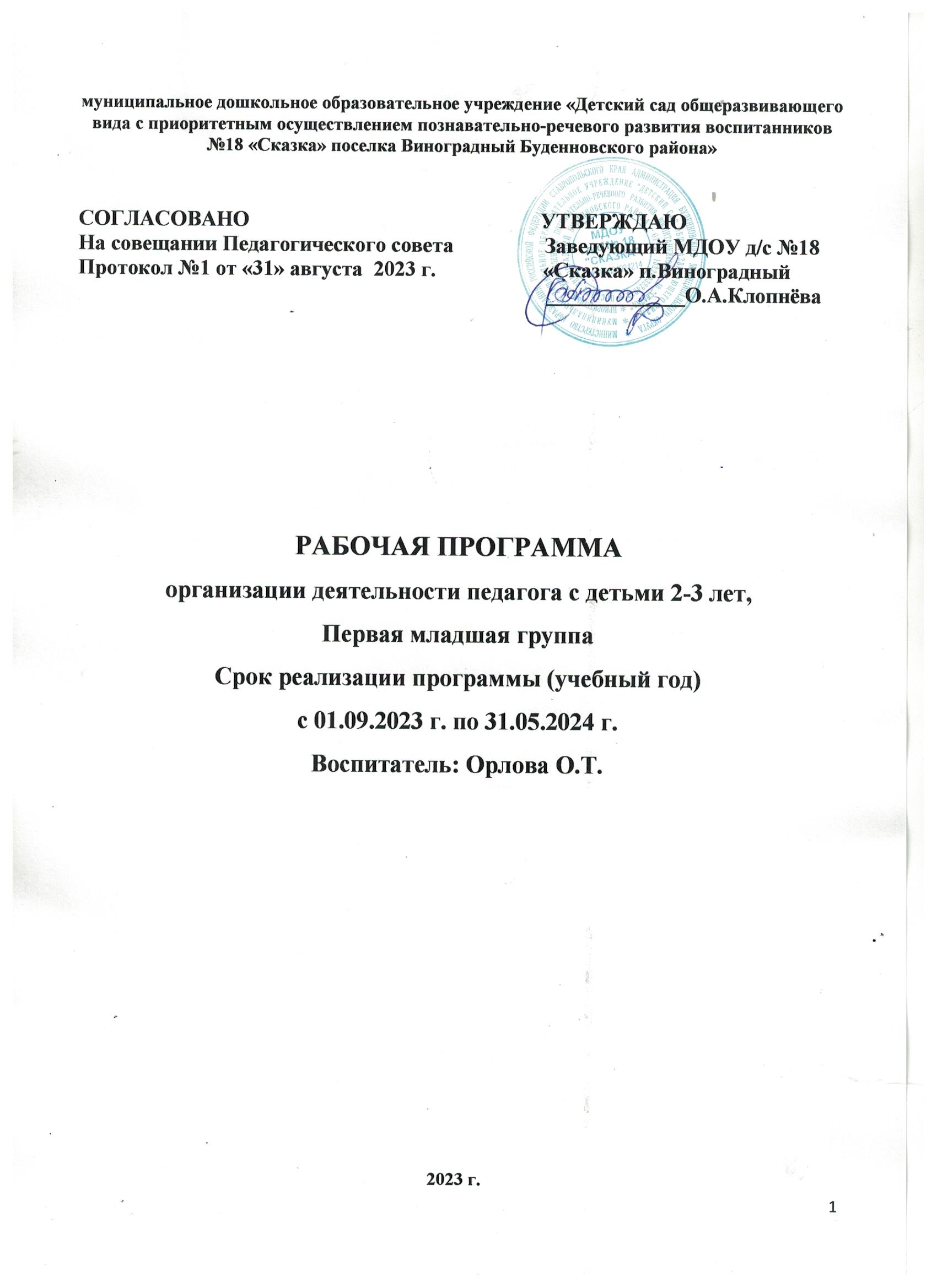 Содержание I. Целевой раздел1.1.Пояснительная запискаРабочая программа (далее – Программа)  предназначена для организации образовательного процесса  с  детьми раннего возраста с 2 до 3 лет.  Программа разработана с учетом основной образовательной программы дошкольного образования МДОУ д/с №18, одобренной решением федерального учебно-методологического объединения по общему образованию протокол № 2/15 от 20 мая 2015 года, особенностей образовательного учреждения, региона, образовательных потребностей и запросов воспитанников и их законных представителей.Программа обосновывает  выбор цели, содержания, применяемых методик и технологий, форм организации образовательного процесса в группе. Она представляет  собой модель процесса воспитания и обучения детей с 2 до 3 лет, охватывающую все основные моменты их жизнедеятельности с учетом приоритетности видов детской деятельности,  обеспечивает  разностороннее гармоничное развитие детей с учётом их возрастных и индивидуальных особенностей по основным направлениям: физическому, социально-коммуникативному, познавательному, речевому и художественно-эстетическому. Нормативно-правовой базой для разработки Программы  является:Федеральный закон от 29 декабря 2012 г. № 273-ФЗ «Об образовании в Российской Федерации»Устав муниципального дошкольного образовательного учреждения «Детский сад общеразвивающего вида с приоритетным осуществлением познавательно-речевого развития воспитанников №18 «Сказка» поселка Виноградный Буденновского района» (далее – МДОУ)Программа развития МДОУ Лицензия на право ведения образовательной деятельности от 03.08.2015г.ФГОС дошкольного образования (приказ  № 1155  Минобрнауки РФ от 17.10.13 г, действует с 01.01.2014 г)Федеральная  образовательная программа  дошкольного образования (Приказ Минпросвещения Российской Федерации от 31 июля 2020 года №373 «Об утверждении Порядка организации и осуществления образовательной деятельности по основным общеобразовательным программам – образовательным программам дошкольного образования».Постановление Главного государственного санитарного врача РФ от 27 октября 2020 г. № 32 «Об утверждении санитарно- эпидемиологических правил и норм СанПиН 2.3/2.4.3590-20 «Санитарно-эпидемиологические требования к организации общественного питания населения»; Срок реализации  программы: 1 годПрограмма может корректироваться в связи с изменениями:нормативно-правовой базы дошкольного образования;образовательного запроса родителей;1.2. Цели и задачи ПрограммыЦелью Программы является проектирование социальных ситуаций развития ребенка и развивающей предметно-пространственной среды, обеспечивающих позитивную социализацию, мотивацию и поддержку индивидуальности детей через общение, игру, познавательно-исследовательскую деятельность и другие формы активности. Программа содействует взаимопониманию и сотрудничеству между людьми, учитывает разнообразие мировоззренческих подходов, способствует реализации права детей дошкольного возраста на свободный выбор мнений и убеждений, обеспечивает развитие способностей каждого ребенка, формирование и развитие личности ребенка в соответствии с принятыми в семье и обществе духовно-нравственными и социокультурными ценностями в целях интеллектуального, духовно-нравственного, творческого и физического развития человека, удовлетворения его образовательных потребностей и интересов. Цели Программы достигаются через решение следующих задач:– охрана и укрепление физического и психического здоровья детей, в том числе их эмоционального благополучия;– обеспечение равных возможностей для полноценного развития каждого ребенка в период дошкольного детства независимо от места проживания, пола, нации, языка, социального статуса;– создание благоприятных условий развития детей в соответствии с их возрастными и индивидуальными особенностями, развитие способностей и творческого потенциала каждого ребенка как субъекта отношений с другими детьми, взрослыми и миром;– объединение обучения и воспитания в целостный образовательный процесс на основе духовно-нравственных и социокультурных ценностей, принятых в обществе правил и норм поведения в интересах человека, семьи, общества;– формирование общей культуры личности детей, развитие их социальных, нравственных, эстетических, интеллектуальных, физических качеств, инициативности, самостоятельности и ответственности ребенка, формирование предпосылок учебной деятельности;– формирование социокультурной среды, соответствующей возрастным и индивидуальным особенностям детей;– обеспечение психолого-педагогической поддержки семьи и повышение компетентности родителей (законных представителей) в вопросах развития и образования, охраны и укрепления здоровья детей;– обеспечение преемственности целей, задач и содержания дошкольного общего и начального общего образования.1.3. Принципы и подходы к формированию ПрограммыВ соответствии со Стандартом Программа построена на следующих принципах:1. Поддержка разнообразия детства. Современное общество характеризуется многообразием социальных, личностных, культурных, языковых, этнических особенностей, религиозных и других общностей, ценностей и убеждений, мнений и способов их выражения, жизненных укладов. Это требует от людей умения ориентироваться в этом мире разнообразия, способности сохранять свою идентичность и в то же время гибко, позитивно и конструктивно взаимодействовать с другими людьми, способности выбирать и уважать право выбора других ценностей и убеждений, мнений и способов их выражения.  Программа рассматривает разнообразие как ценность, образовательный ресурс и предполагает использование разнообразия для обогащения образовательного процесса. ДОУ выстраивает образовательную деятельность с учетом региональной специфики, социокультурной ситуации развития каждого ребенка, его возрастных и индивидуальных особенностей, ценностей, мнений и способов их выражения.2. Сохранение уникальности и самоценности детства как важного этапа в общем развитии человека. Самоценность детства – понимание детства как периода жизни значимого самого по себе, значимого тем, что происходит с ребенком сейчас, а не тем, что этот этап является подготовкой к последующей жизни. Этот принцип подразумевает полноценное проживание ребенком всех этапов детства (младенческого, раннего и дошкольного детства), обогащение (амплификацию) детского развития.3. Позитивная социализация ребенка предполагает, что освоение ребенком культурных норм, средств и способов деятельности, культурных образцов поведения и общения с другими людьми, приобщение к традициям семьи, общества, государства происходят в процессе сотрудничества со взрослыми и другими детьми, направленного на создание предпосылок к полноценной деятельности ребенка в изменяющемся мире.4. Личностно-развивающий и гуманистический характер взаимодействия взрослых (родителей(законных представителей), педагогических и иных работников ДОУ) и детей. Такой тип взаимодействия предполагает базовую ценностную ориентацию на достоинство каждого участника взаимодействия, уважение и безусловное принятие личности ребенка, доброжелательность, внимание к ребенку, его состоянию, настроению, потребностям, интересам. Личностно-развивающее взаимодействие является неотъемлемой составной частью социальной ситуации развития ребенка в ДОУ, условием его эмоционального благополучия и полноценного развития. 5. Содействие и сотрудничество детей и взрослых, признание ребенка полноценным участником (субъектом) образовательных отношений. Этот принцип предполагает активное участие всех субъектов образовательных отношений – как детей, так и взрослых – в реализации Программы. Каждый участник имеет возможность внести свой индивидуальный вклад в ход игры, занятия, проекта, обсуждения, в планирование образовательного процесса, может проявить инициативу. Принцип содействия предполагает диалогический характер коммуникации между всеми участниками образовательных отношений. Детям предоставляется возможность высказывать свои взгляды, свое мнение, занимать позицию и отстаивать ее, принимать решения и брать на себя ответственность в соответствии со своими возможностями. 6. Сотрудничество  с семьей. Сотрудничество, кооперация с семьей, открытость в отношении семьи, уважение семейных ценностей и традиций, их учет в образовательной работе являются важнейшим принципом  Программы. Сотрудники ДОУ должны знать об условиях жизни ребенка в семье, понимать проблемы, уважать ценности и традиции семей воспитанников. Программа предполагает разнообразные формы сотрудничества с семьей как в содержательном, так и в организационном планах. 7. Сетевое взаимодействие с организациями социализации, образования, охраны здоровья и другими партнерами, которые могут внести вклад в развитие и образование детей, а также использование ресурсов местного сообщества и вариативных программ дополнительного образования детей для обогащения детского развития. Программа предполагает, что ДОУ устанавливает партнерские отношения не только с семьями детей, но и с другими организациями и лицами, которые могут способствовать обогащению социального и/или культурного опыта детей, приобщению детей к национальным традициям (посещение театров, музеев, освоение программ дополнительного образования), к природе и истории родного края; содействовать проведению совместных проектов, экскурсий, праздников, посещению концертов.8. Индивидуализация дошкольного образования предполагает такое построение образовательной деятельности, которое открывает возможности для индивидуализации образовательного процесса, появления индивидуальной траектории развития каждого ребенка с характерными для данного ребенка спецификой и скоростью, учитывающей его интересы, мотивы, способности и возрастно-психологические особенности. При этом сам ребенок становится активным в выборе содержания своего образования, разных форм активности. Для реализации этого принципа необходимы регулярное наблюдение за развитием ребенка, сбор данных о нем, анализ его действий и поступков; помощь ребенку в сложной ситуации; предоставление ребенку возможности выбора в разных видах деятельности, акцентирование внимания на инициативности, самостоятельности и активности ребенка.9. Возрастная адекватность образования. Этот принцип предполагает подбор педагогом содержания и методов дошкольного образования в соответствии с возрастными особенностями детей. Важно использовать все специфические виды детской деятельности (игру, коммуникативную и познавательно-исследовательскую деятельность, творческую активность, обеспечивающую художественно-эстетическое развитие ребенка), опираясь на особенности возраста и задачи развития, которые должны быть решены в дошкольном возрасте. Деятельность педагога должна быть мотивирующей и соответствовать психологическим законам развития ребенка, учитывать его индивидуальные интересы, особенности и склонности.10. Развивающее вариативное образование. Этот принцип предполагает, что образовательное содержание предлагается ребенку через разные виды деятельности с учетом его актуальных и потенциальных возможностей усвоения этого содержания и совершения им тех или иных действий, с учетом его интересов, мотивов и способностей. Данный принцип предполагает работу педагога с ориентацией на зону ближайшего развития ребенка (Л.С. Выготский), что способствует развитию, расширению как явных, так и скрытых возможностей ребенка.11. Полнота содержания и интеграция отдельных образовательных областей. В соответствии со Стандартом Программа предполагает всестороннее социально-коммуникативное, познавательное, речевое, художественно-эстетическое и физическое развитие детей посредством различных видов детской активности. Деление Программы на образовательные области не означает, что каждая образовательная область осваивается ребенком по отдельности, в форме изолированных занятий по модели школьных предметов. Между отдельными разделами Программы существуют многообразные взаимосвязи: познавательное развитие тесно связано с речевым и социально-коммуникативным, художественно-эстетическое – с познавательным и речевым и т.п. Содержание образовательной деятельности в одной конкретной области тесно связано с другими областями. Такая организация образовательного процесса соответствует особенностям развития детей раннего и дошкольного возраста.12. Инвариантность ценностей и целей при вариативности средств реализации и достижения целей Программы. ДОУ разрабатывает   образовательную программу с учетом  разнородности состава групп воспитанников, их особенностей и интересов, запросов родителей (законных представителей), интересов и предпочтений педагогов и т.п.1.4. Характеристика особенностей развития детей раннего возраста (2-3лет)Общие сведения о коллективе детей, работников, родителей.Основными участниками реализации программы  являются: воспитанники, родители (законные представители), педагоги.Особенности воспитательно-образовательного процесса в группе  заключаются в следующем:Группа функционирует в режиме 5-дневной рабочей недели, в условиях 10-часового пребывания детей;В группе  осуществляется образовательный процесс с учетом региональных особенностей Ставропольского края и климатогеографических условийСоздавать условия для проявления познавательной активности.Способствовать самопознанию ребенка.Совершенствовать коммуникативные навыки.Продолжить формировать умение подчинять свои действия правилам, усложняя деятельность через увеличение количества правил.Способствовать проявлениям эмоциональной восприимчивости, отзывчивости.Создавать условия для дальнейшего развития памяти, восприятия, мышления, внимания, воображения.Формировать умение подчинять свое поведение нравственным нормам. На 01.09.2023 года в первой младшей группе  «Кроха» списочный состав составляет 13 человек, из них 7 – девочек, 6 – мальчиков.Социальный паспорт группы на 01.09.2023г.: 1. Состав семьи:-полных семей: 12-неполных: 1-семей с одним ребенком: 5-семей с двумя детьми: 4-многодетных семей: 42.  Социальный статус родителей:-рабочие: 15-служащие: 1-безработные: 9-предприниматели: 03. Образовательный статус родителей:-высшее образование: 4-среднее специальное образование: 10-среднее: 11 Реализация Программы осуществляется на русском языке в форме игры, познавательной и исследовательской деятельности, в форме творческой активности, обеспечивающей художественно- эстетическое развитие ребенка, в организованной образовательной деятельности.Характер  взаимодействия взрослых и детей: личностно-развивающий и гуманистический.Возрастные и индивидуальные особенности контингента детей, воспитывающихся в образовательном учреждении.Группа раннего возраста(от 2 до 3 лет)На третьем году жизни дети становятся самостоятельнее. Продолжают развиваться предметная деятельность, деловое сотрудничество ребенка и взрослого; совершенствуются восприятие, речь, начальные формы произвольного поведения, игры, наглядно-действенное мышление, в конце года появляются основы наглядно-образного мышления.Развитие предметной деятельности связано с усвоением культурных способов действия с различными предметами. Совершенствуются соотносящие и орудийные действия.Умение выполнять орудийные действия развивает произвольность, преобразуя натуральные формы активности в культурные на основе предлагаемой взрослыми модели, которая выступает в качестве не только объекта для подражания, но и образца, регулирующего собственную активность ребенка.В ходе совместной с взрослыми предметной деятельности продолжает развиваться понимание речи. Слово отделяется от ситуации и приобретает самостоятельное значение. Дети продолжают осваивать названия окружающих предметов, учатся выполнять словесные просьбы взрослых, ориентируясь в пределах ближайшего окружения. Количество понимаемых слов значительно возрастает. Совершенствуется регуляция поведения в результате обращения взрослых к ребенку, который начинает понимать не только инструкцию, но и рассказ взрослых. Интенсивно развивается активная речь детей. К трем годам они осваивают основные грамматические структуры, пытаются строить сложные и сложноподчиненные предложения, в разговоре с взрослым используют практически все части речи. Активный словарь достигает примерно 1500–2500 слов. К концу третьего года жизни речь становится средством общения ребенка со сверстниками. В этом возрасте у детей формируются новыевиды деятельности: игра, рисование, конструирование. Игра носит процессуальный характер, главное в ней — действия, которые совершаются с игровыми предметами, приближенными к реальности. В середине третьего года жизни широко используются действия с предметами-заместителями. Появление собственно изобразительной деятельности обусловлено тем, что ребенок уже способен сформулировать намерение изобразить какой-либо предмет. Типичным является изображение человека в виде «головонога» — окружности и отходящих от нее линий. На третьем году жизни совершенствуются зрительные и слуховые ориентировки, что позволяет детям безошибочно выполнять ряд заданий:осуществлять выбор из 2–3 предметов по форме, величине и цвету; различать мелодии; петь.Совершенствуется слуховое восприятие, прежде всего фонематический слух. К трем годам дети воспринимают все звуки родного языка, но произносят их с большими искажениями.Основной формой мышления является наглядно-действенная. Особенность заключается в том, что возникающие в жизни ребенка проблемные ситуации разрешаются путем реального действия с предметами. К концу третьего года жизни у детей появляются зачатки наглядно-образного мышления. Ребенок в ходе предметно-игровой деятельности ставит перед собой цель, намечает план действия и т. п. Для детей этого возраста характерна неосознанность мотивов, импульсивность и зависимость чувств и желаний от ситуации. Дети легко заражаются эмоциональным состоянием сверстников. Однако в этот период начинает складываться и произвольность поведения. Она обусловлена развитием орудийных действий и речи. У детей появляются чувства гордости и стыда, начинают формироваться элементы самосознания, связанные с идентификацией с именем и полом. Ранний возраст завершается кризисом трех лет. Ребенок осознает себя как отдельного человека, отличного от взрослого. У него формируется образ Я. Кризис часто сопровождается рядом отрицательных проявлений: негативизмом, упрямством, нарушением общения с взрослым и др. Кризис может продолжаться от нескольких месяцев до двух лет.1.5. Планируемые результатыВ соответствии с ФГОС ДОспецифика дошкольного детства и системные особенности дошкольного образования делают неправомерными требования от ребенка дошкольного возраста конкретных образовательных достижений. Поэтому результаты освоения Программы представлены в виде целевых ориентиров дошкольного образования и представляют собой возрастные характеристики возможных достижений ребенка к концу дошкольного образования. К трем годам ребенок: интересуется окружающими предметами, активно действует с ними, исследует их свойства, экспериментирует. Использует специфические, культурно фиксированные предметные действия, знает назначение бытовых предметов (ложки, расчески, карандаша и пр.) и умеет пользоваться ими. Проявляет настойчивость в достижении результата своих действий;  стремится к общению и воспринимает смыслы в различных ситуациях общения со взрослыми, активно подражает им в движениях и действиях, умеет действовать согласованно;  владеет активной и пассивной речью: понимает речь взрослых, может обращаться с вопросами и просьбами, знает названия окружающих предметов и игрушек; проявляет интерес к сверстникам; наблюдает за их действиями и подражает им.  Взаимодействие с ровесниками окрашено яркими эмоциями;  в короткой игре воспроизводит действия взрослого, впервые осуществляя игровые замещения; проявляет самостоятельность в бытовых и игровых действиях. Владеет простейшими навыками самообслуживания;  любит слушать стихи, песни, короткие сказки, рассматривать картинки, двигаться под музыку. Проявляет живой эмоциональный отклик на эстетические впечатления. Охотно включается в продуктивные виды деятельности (изобразительную деятельность, конструирование и др.); с удовольствием двигается – ходит, бегает в разных направлениях, стремится осваивать различные виды движения (подпрыгивание, лазанье, перешагивание и пр.).1.6. Система оценки планируемых результатовОценивание качества образовательной деятельности, осуществляемой ДОУ  представляет собой важную составную часть  образовательной деятельности, направленную на ее усовершенствование. Целевые ориентиры, представленные в Программе:не подлежат непосредственной оценке;не являются непосредственным основанием оценки как итогового, так и промежуточного уровня развития детей; не являются основанием для их формального сравнения с реальными достижениями детей;не являются основой объективной оценки соответствия установленным требованиям образовательной деятельности и подготовки детей; не являются непосредственным основанием при оценке качества образования. Программой предусмотрена система мониторинга динамики развития детей, динамики их образовательных достижений, основанная на методе наблюдения и включающая:– педагогические наблюдения, педагогическую диагностику, связанную с оценкой эффективности педагогических действий с целью их дальнейшей оптимизации;– карты развития ребенка; В соответствии со Стандартом и принципами Программы оценка качества образовательной деятельности по Программе:1) поддерживает ценности развития и позитивной социализации ребенка дошкольного возраста;2) учитывает факт разнообразия путей развития ребенка в условиях современного постиндустриального общества;3) ориентирует систему дошкольного образования на поддержку вариативности используемых образовательных программ и организационных форм дошкольного образования;4) обеспечивает выбор методов и инструментов оценивания для семьи, образовательной организации и для педагогов ДОУ в соответствии:– с разнообразием вариантов развития ребенка в дошкольном детстве, – разнообразием вариантов образовательной среды, – разнообразием местных условий Программой предусмотрены следующие уровни системы оценки качества: диагностика развития ребенка, используемая как профессиональный инструмент педагога с целью получения обратной  связи от собственных педагогических действий и планирования дальнейшей индивидуальной работы с детьми по Программе; внутренняя оценка, самооценка ДОУ;внешняя оценка ДОУ, в том числе независимая профессиональная и общественная оценка.На уровне ДОУ система оценки качества реализации Программы решает задачи:повышения качества реализации программы дошкольного образования;реализации требований Стандарта к структуре, условиям и целевым ориентирам основной образовательной программы ДОУ; обеспечения объективной экспертизы деятельности ДОУ в процессе оценки качества программы дошкольного образования; задания ориентиров педагогам в их профессиональной деятельности и перспектив развития ДОУ;создания оснований преемственности между дошкольным и начальным общим образованием.Оценка индивидуального развития детей может проводиться педагогом в ходе внутреннего мониторинга становления основных (ключевых) характеристик развития личности ребенка, результаты которого могут быть использованы только для оптимизации образовательной работы с группой дошкольников и для решения задач индивидуализации образования через построение образовательной траектории для детей, испытывающих трудности в образовательном процессе или имеющих особые образовательные потребности. Педагогическая диагностика осуществляется в форме регулярных наблюдений педагога за воспитанниками в повседневной жизни и в процессе непосредственной образовательной работы с ними.Результаты педагогической диагностики могут использоваться исключительно для решения следующих образовательных задач:индивидуализации образования (в том числе поддержки ребенка, построения его образовательной траектории или профессиональной коррекции особенностей его развития);оптимизации работы с группой детей.В ходе образовательной деятельности педагоги должны создавать диагностические ситуации, чтобы оценить индивидуальную динамику детей и скорректировать свои действия. Общая картина по группе позволит выделить воспитанников, которые нуждаются в особом внимании педагога и в отношении которых необходимо скорректировать, изменить способы взаимодействия.II.Содержательный раздел2.1. Образовательная деятельность в соответствии с образовательными областями.Содержание программы определяется в соответствии с направлениями развития ребенка, соответствует основным положениям возрастной психологии и дошкольной педагогики и обеспечивает единство воспитательных, развивающих и обучающих целей и задач.Воспитание и обучение осуществляется на русском языке.Содержание Программы обеспечивает развитие личности, мотивации и способностей детей в различных видах деятельности и охватывает следующие структурные единицы, представляющие определенные направления развития и образования детей (далее - образовательные области):социально-коммуникативное развитие;познавательное развитие;речевое развитие;художественно-эстетическое развитие;физическое развитие.2.2. Содержание образовательной области «Социально-коммуникативное развитие» (обязательная часть)направлено на:усвоение норм и ценностей, принятых в обществе, включая моральные и нравственные ценности; развитие общения и взаимодействия ребенка со взрослыми и сверстниками;становление самостоятельности, целенаправленности и саморегуляции собственных действий; развитие социального и эмоционального интеллекта, эмоциональной отзывчивости, сопереживания, формирование готовности к совместной деятельности со сверстниками, формирование уважительного отношения и чувства принадлежности к своей семье и к сообществу детей и взрослых в Организации;формирование позитивных установок к различным видам труда и творчества; формирование основ безопасного поведения в быту, социуме, природе.Основные цели и задачи Социализация, развитие общения, нравственное воспитание. Усвоение норм и ценностей, принятых в обществе, воспитание моральных и нравственных качеств ребенка, формирование умения правильно оценивать свои поступки и поступки сверстников. Развитие общения и взаимодействия ребенка с взрослыми и сверстниками, развитие социального и эмоционального интеллекта, эмоциональной отзывчивости, сопереживания, уважительного и доброжелательного отношения к окружающим.Формирование готовности детей к совместной деятельности, развитие умения договариваться, самостоятельно разрешать конфликты со сверстниками.Ребенок в семье и сообществе, патриотическое воспитание. Формирование образа Я, уважительного отношения и чувства принадлежности к своей семье и к сообществу детей и взрослых в организации; формирование гендерной, семейной, гражданской принадлежности; воспитание любви к Родине, гордости за ее достижения, патриотических чувств.Самообслуживание, самостоятельность, трудовое воспитание. Развитие навыков самообслуживания; становление самостоятельности, целенаправленности и саморегуляции собственных действий. Воспитание культурно-гигиенических навыков. Формирование позитивных установок к различным видам труда и творчества, воспитание положительного отношения к труду, желания трудиться. Воспитание ценностного отношения к собственному труду, труду других людей и его результатам. Формирование умения ответственно относиться к порученному заданию (умение и желание доводить дело до конца, стремление сделать его хорошо).Формирование первичных представлений о труде взрослых, его роли в обществе и жизни каждого человека.Формирование основ безопасности. Формирование первичных представлений о безопасном поведении в быту, социуме, природе. Воспитание осознанного отношения к выполнению правил безопасности.Формирование осторожного и осмотрительного отношения к потенциально опасным для человека и окружающего мира природы ситуациям. Формирование представлений о некоторых типичных опасных ситуациях и способах поведения в них.Формирование элементарных представлений о правилах безопасности дорожного движения; воспитание осознанного отношения к необходимости выполнения этих правил.Содержание психолого-педагогической работыСоциализация, развитие общения, нравственное воспитаниеГруппа раннего возраста(от 2 до 3 лет)Формировать у детей опыт поведения в среде сверстников, воспитывать чувство симпатии к ним. Способствовать накоплению опыта доброжелательных взаимоотношений со сверстниками, воспитывать эмоциональную отзывчивость (обращать внимание детей на ребенка, проявившего заботу о товарище, поощрять умение пожалеть, посочувствовать). Формировать у каждого ребенка уверенность в том, что его, как и всех детей, любят, о нем заботятся; проявлять уважительное отношение к интересам ребенка, его нуждам, желаниям, возможностям. Воспитывать отрицательное отношение к грубости, жадности; развивать умение играть не ссорясь, помогать друг другу и вместе радоваться успехам, красивым игрушкам и т. п.Воспитывать элементарные навыки вежливого обращения: здороваться, прощаться, обращаться с просьбой спокойно, употребляя слова «спасибо» и «пожалуйста». Формировать умение спокойно вести себя в помещении и на улице: не шуметь, не бегать, выполнять просьбу взрослого.Воспитывать внимательное отношение и любовь к родителям и близким людям. Приучать детей не перебивать говорящего взрослого, формировать умение подождать, если взрослый занят.Ребенок в семье и сообществе, патриотическое воспитание Группа раннего возраста(от 2 до 3 лет)Образ Я. Формировать у детей элементарные представления о себе, об изменении своего социального статуса (взрослении) в связи с началом посещения детского сада; закреплять умение называть свое имя.Формировать у каждого ребенка уверенность в том, что взрослые любят его, как и всех остальных детей. Семья. Воспитывать внимательное отношение к родителям, близким людям. Поощрять умение называть имена членов своей семьи. Детский сад. Развивать представления о положительных сторонах детского сада, его общности с домом (тепло, уют, любовь и др.) и отличиях от домашней обстановки (больше друзей, игрушек, самостоятельности и т. д.). Обращать внимание детей на то, в какой чистой, светлой комнате они играют, как много в ней ярких, красивых игрушек, как аккуратно заправлены кроватки. На прогулке обращать внимание детей на красивые растения, оборудование участка, удобное для игр и отдыха.Развивать умение ориентироваться в помещении группы, на участке. Родная страна. Напоминать детям название города (поселка), в котором они живут.Самообслуживание, самостоятельность трудовое воспитание                                                  Группа раннего возраста(от 2 до 3 лет)Воспитание культурно-гигиенических навыков. Формировать привычку (сначала под контролем взрослого, а затем самостоятельно) мыть руки по мере загрязнения и перед едой, насухо вытирать лицо и руки личным полотенцем.Учить с помощью взрослого приводить себя в порядок; пользоваться индивидуальными предметами (носовым платком, салфеткой, полотенцем, расческой, горшком). Формировать умение во время еды правильно держать ложку.Самообслуживание. Учить детей одеваться и раздеваться в определенном порядке; при небольшой помощи взрослого снимать одежду, обувь (расстегивать пуговицы спереди, застежки на липучках); в определенном порядке аккуратно складывать снятую одежду. Приучать к опрятности.Общественно-полезный труд. Привлекать детей к выполнению простейших трудовых действий: совместно с взрослым и под его контролем расставлять хлебницы (без хлеба), салфетницы, раскладывать ложки и пр. Приучать поддерживать порядок в игровой комнате, по окончании игр расставлять игровой материал по местам.Уважение к труду взрослых. Поощрять интерес детей к деятельности взрослых. Обращать внимание на то, что и как делает взрослый (как ухаживает за растениями (поливает) и животными (кормит); как дворник подметает двор, убирает снег; как столяр чинит беседку и т.д.), зачем он выполняет те или иные действия. Учить узнавать и называть некоторые трудовые действия (помощник воспитателя моет посуду, приносит еду, меняет полотенца).Формирование основ безопасности                                                Группа раннего возраста(от 2 до 3 лет)Безопасное поведение в природе. Знакомить с элементарными правилами безопасного поведения в природе (не подходить к незнакомым животным, не гладить их, не дразнить; не рвать и не брать в рот растения и пр.).Безопасность на дорогах. Формировать первичные представления о машинах, улице, дороге. Знакомить с некоторыми видами транспортных средств.Безопасность собственной жизнедеятельности. Знакомить с предметным миром и правилами безопасного обращения с предметами.Знакомить с понятиями «можно — нельзя», «опасно».Формировать представления о правилах безопасного поведения в играх с песком и водой (воду не пить, песком не бросаться и т.д.).Формы, способы, методы и средства реализации Программы с учетом возрастных и индивидуальных особенностей воспитанниковСодержание образовательной области «Социально-коммуникативное развитие» (часть Программы, формируемая участниками образовательных отношений).Социально-коммуникативное развитие направлено на усвоение детьми таких правил поведения, которые дети должны выполнять неукоснительно, так как от этого зависят их здоровье и безопасность. Для этого очень важно найти адекватный способ объяснения детям этих правил, а затем следить за их выполнением.(Авдеева Н.Н., Князева Н.Л., СтеркинаР.Б.. Безопасность:Учебное пособие по основам безопасности жизнедеятельности детей)Приобщение дошкольников к общечеловеческим нравственным ценностям через широкое использование всех видов фольклора (сказки, песенки, пословицы, поговорки, хороводы, народные игры и т.д.)2.3.  Содержание образовательной области «Познавательное развитие»  (обязательная часть) развитие интересов детей, любознательности и познавательной мотивации;формирование познавательных действий, становление сознания;развитие воображения и творческой активности; формирование первичных представлений о себе, других людях, объектах окружающего мира, о свойствах и отношениях объектов окружающего мира (форме, цвете, размере, материале, звучании, ритме, темпе, количестве, числе, части и целом, пространстве и времени, движении и покое, причинах и следствиях и др.), о малой родине и Отечестве, представлений о социокультурных ценностях нашего народа, об отечественных традициях и праздниках, о планете Земля какобщем доме людей, об особенностях ее природы, многообразии стран и народов мира.Основные цели и задачи Развитие познавательно-исследовательской деятельности. Развитие познавательных интересов детей, расширение опыта ориентировки в окружающем, сенсорное развитие, развитие любознательности и познавательной мотивации; формирование познавательных действий, становление сознания; развитие воображения и творческой активности; формирование первичных представлений об объектах окружающего мира, о свойствах и отношениях объектов окружающего мира (форме, цвете, размере, материале, звучании, ритме, темпе, причинах и следствиях и др.). Развитие восприятия, внимания, памяти, наблюдательности, способности анализировать, сравнивать, выделять характерные, существенные признаки предметов и явлений окружающего мира; умения устанавливать простейшие связи между предметами и явлениями, делать простейшие обобщения.Приобщение к социокультурным ценностям. Ознакомление с окружающим социальным миром, расширение кругозора детей, формирование целостной картины мира.Формирование первичных представлений о малой родине и Отечестве, представлений о социокультурных ценностях нашего народа, об отечественных традициях и праздниках. Формирование элементарных представлений о планете Земля как общем доме людей, о многообразии стран и народов мира. Формирование элементарных математических представлений. Формирование элементарных математических представлений, первичных представлений об основных свойствах и отношениях объектов окружающего мира: форме, цвете, размере, количестве, числе, части и целом, пространстве и времени.Ознакомление с миром природы. Ознакомление с природой и природными явлениями. Развитие умения устанавливать причинно-следственные связи между природными явлениями. Формирование первичных представлений о природном многообразии планеты Земля. Формирование элементарных экологических представлений. Формирование понимания того, что человек — часть природы, что он должен беречь, охранять и защищать ее, что в природе все взаимосвязано, что жизнь человека на Земле во многом зависит от окружающей среды. Воспитание умения правильно вести себя в природе. Воспитание любви к природе, желания беречь ее.Содержание психолого-педагогической работыРазвитие познавательно-исследовательской деятельностиГруппа раннего возраста                                                  (от 2 до 3 лет)Первичные представления об объектах окружающего мира. Формировать представления о предметах ближайшего окружения, о простейших связях между ними.Учить детей называть цвет, величину предметов, материал, из которого они сделаны (бумага, дерево, ткань, глина); сравнивать знакомые предметы (разные шапки, варежки, обувь и т. п.), подбирать предметы по тождеству (найди такой же, подбери пару), группировать их по способу использования (из чашки пьют и т. д.).Упражнять в установлении сходства и различия между предметами, имеющими одинаковое название (одинаковые лопатки; красный мяч — синий мяч; большой кубик — маленький кубик). Учить детей называть свойства предметов: большой, маленький, мягкий, пушистый и др.Сенсорное развитие. Продолжать работу по обогащению непосредственного чувственного опыта детей в разных видах деятельности, постепенно включая все виды восприятия. Помогать обследовать предметы, выделяя их цвет, величину, форму; побуждать включать движения рук по предмету в процесс знакомства с ним (обводить руками части предмета, гладить их и т. д.).Дидактические игры. Обогащать в играх с дидактическим материалом сенсорный опыт детей (пирамидки (башенки) из 5–8 колец разной величины; «Геометрическая мозаика» (круг, треугольник, квадрат, прямоугольник); разрезные картинки (из 2–4 частей), складные кубики (4–6 шт.) и др.); развивать аналитические способности (умение сравнивать, соотносить, группировать, устанавливать тождество и различие однородных предметов по одному из сенсорных признаков — цвет, форма, величина).Проводить дидактические игры на развитие внимания и памяти («Чего не стало?» и т. п.); слуховой дифференциации («Что звучит?» и т. п.); тактильных ощущений, температурных различий («Чудесный мешочек», «Теплый — холодный», «Легкий — тяжелый» и т. п.); мелкой моторики руки (игрушки с пуговицами, крючками, молниями, шнуровкой и т. д.).Приобщение к социокультурным ценностям Группа раннего возраста                                      (от 2 до 3 лет)Продолжать знакомить детей с предметами ближайшего окружения. Способствовать появлению в словаре детей обобщающих понятий: игрушки, посуда, одежда, обувь, мебель и пр. Знакомить с транспортными средствами ближайшего окружения.Формирование элементарных математических представлений                              Группа раннего возраста                                           (от 2 до 3 лет) Количество. Привлекать детей к формированию групп однородных предметов. Учить различать количество предметов (один — много).Величина. Привлекать внимание детей к предметам контрастных размеров и их обозначению в речи (большой дом — маленький домик, большая матрешка — маленькая матрешка, большие мячи — маленькие мячи и т. д.).Форма. Учить различать предметы по форме и называть их (кубик, кирпичик, шар и пр.).Ориентировка в пространстве. Продолжать накапливать у детей опыт практического освоения окружающего пространства (помещений группы и участка детского сада). Расширять опыт ориентировки в частях собственного тела (голова, лицо, руки, ноги, спина).Учить двигаться за воспитателем в определенном направлении.Ознакомление с миром природыГруппа раннего возраста                                    (от 2 до 3 лет)Знакомить детей с доступными явлениями природы.Учить узнавать в натуре, на картинках, в игрушках домашних животных (кошку, собаку, корову, курицу и др.) и их детенышей и называть их. Узнавать на картинке некоторых диких животных (медведя, зайца, лису и др.) и называть их.Вместе с детьми наблюдать за птицами и насекомыми на участке, за рыбками в аквариуме; подкармливать птиц.Учить различать по внешнему виду овощи (помидор, огурец, морковь и др.) и фрукты (яблоко, груша и др.).Помогать детям замечать красоту природы в разное время года.Воспитывать бережное отношение к животным. Учить основам взаимодействия с природой (рассматривать растения и животных, не нанося им вред; одеваться по погоде).Сезонные наблюденияОсень. Обращать внимание детей на осенние изменения в природе: похолодало, на деревьях пожелтели и опадают листья. Формировать представления о том, что осенью созревают многие овощи и фрукты.Зима. Формировать представления о зимних природных явлениях: стало холодно, идет снег. Привлекать к участию в зимних забавах (катание с горки и на санках, игра в снежки, лепка снеговика и т. п.).Весна. Формировать представления о весенних изменениях в природе: потеплело, тает снег; появились лужи, травка, насекомые; набухли почки.Лето. Наблюдать природные изменения: яркое солнце, жарко, летают бабочки.Формы, способы, методы и средства реализации Программы с учетом возрастных и индивидуальных особенностей воспитанниковСодержание образовательной области «Познавательное развитие»(часть Программы, формируемая участниками образовательных отношений).Познавательное развитие предполагает развитие у детей  интереса к народному календарю, приметы которого доступны пониманию дошкольников (прилет и отлет птиц, появление и опадание листвы, посевные и уборочные работы и пр.), национальному быту русского народа, традиционным и обрядовым праздникам, русским народным играм.(Князева О.Л., Маханева М.Д. Приобщение детей к истокам русской народной культуры: Программа. Учебно-методическое пособие. – 2 изд., перераб.  и доп. – СПб.: «ДЕТСТВО-ПРЕС» 2000.- 304с.)  2.4. Содержание образовательной области «Речевое развитие» (обязательная часть)включаетвладение речью как средством общения и культуры; обогащение активного словаря; развитие связной, грамматически правильной диалогической и монологической речи;развитие речевого творчества; развитие звуковой и интонационной культуры речи, фонематического слуха;знакомство с книжной культурой, детской литературой, понимание на слух текстов различных жанров детской литературы; формирование звуковой аналитико-синтетической активности как предпосылки обучения грамоте.Содержание психолого-педагогической работы                                    Развитие речи                 Группа раннего возраста                                      (от 2 до 3 лет)Развивающая речевая среда. Способствовать развитию речи как средства общения. Давать детям разнообразные поручения, которые дадут им возможность общаться со сверстниками и взрослыми («Загляни в раздевалку и расскажи мне, кто пришел», «Узнай у тети Оли и расскажи мне...», «Предупреди Митю... Что ты сказал Мите? И что он тебе ответил?»). Добиваться того, чтобы к концу третьего года жизни речь стала полноценным средством общения детей друг с другом. Предлагать для самостоятельного рассматривания картинки, книги, игрушки в качестве наглядного материала для общения детей друг с другом и воспитателем. Рассказывать детям об этих предметах, а также об интересных событиях (например, о повадках и хитростях домашних животных); показывать на картинках состояние людей и животных (радуется, грустит и т. д.).Формирование словаря. На основе расширения ориентировки детей в ближайшем окружении развивать понимание речи и активизировать словарь.Учить понимать речь взрослых без наглядного сопровождения. Развивать умение детей по словесному указанию педагога находить предметы по названию, цвету, размеру («Принеси Машеньке вазочку для варенья», «Возьми красный карандаш», «Спой песенку маленькому медвежонку»); называть их местоположение («Грибок на верхней полочке, высоко», «Стоят рядом»); имитировать действия людей и движения животных («Покажи, как поливают из леечки», «Походи, как медвежонок»).Обогащать словарь детей:существительными, обозначающими названия игрушек, предметов личной гигиены (полотенце, зубная щетка, расческа, носовой платок), одежды, обуви, посуды, мебели, спальных принадлежностей (одеяло, подушка, простыня, пижама), транспортных средств (автомашина, автобус), овощей, фруктов, домашних животных и их детенышей;глаголами, обозначающими трудовые действия (стирать, лечить, поливать), действия, противоположные по значению (открывать — закрывать, снимать — надевать, брать — класть), действия, характеризующие взаимоотношения людей (помочь, пожалеть, подарить, обнять), их эмоциональное состояние (плакать, смеяться, радоваться, обижаться);прилагательными, обозначающими цвет, величину, вкус, температуру предметов (красный, синий, сладкий, кислый, большой, маленький, холодный, горячий);наречиями (близко, далеко, высоко, быстро, темно, тихо, холодно, жарко, скользко).Способствовать употреблению усвоенных слов в самостоятельной речи детей. Звуковая культура речи. Упражнять детей в отчетливом произнесении изолированных гласных и согласных звуков (кроме свистящих, шипящих и сонорных), в правильном воспроизведении звукоподражаний, слов и несложных фраз (из 2–4 слов).Способствовать развитию артикуляционного и голосового аппарата, речевого дыхания, слухового внимания.Формировать умение пользоваться (по подражанию) высотой и силой голоса («Киска, брысь!», «Кто пришел?», «Кто стучит?»).Грамматический строй речи. Учить согласовывать существительные и местоимения с глаголами, употреблять глаголы в будущем и прошедшем времени, изменять их по лицам, использовать в речи предлоги (в, на, у, за, под). Упражнять в употреблении некоторых вопросительных слов (кто, что, где)и несложных фраз, состоящих из 2–4 слов(«Кисонька-мурысенька, куда пошла?»).Связная речь. Помогать детям отвечать на простейшие («Что?», «Кто?», «Что делает?») и более сложные вопросы («Во что одет?», «Что везет?», «Кому?», «Какой?», «Где?», «Когда?», «Куда?»).Поощрять попытки детей старше 2 лет 6 месяцев по собственной инициативе или по просьбе воспитателя рассказывать об изображенном на картинке, о новой игрушке (обновке), о событии из личного опыта.Во время игр-инсценировок учить детей повторять несложные фразы. Помогать детям старше 2 лет 6 месяцев драматизировать отрывки из хорошо знакомых сказок.Учить слушать небольшие рассказы без наглядного сопровождения.                  Художественная литература                    Группа раннего возраста                                               (от 2 до 3 лет) Читать детям художественные произведения, предусмотренные программой для второй группы раннего возраста. Продолжать приучать детей слушать народные песенки, сказки, авторские произведения. Сопровождать чтение показом игрушек, картинок, персонажей настольного театра и других средств наглядности, а также учить слушать художественное произведение без наглядного сопровождения.Сопровождать чтение небольших поэтических произведений игровыми действиями. Предоставлять детям возможность договаривать слова, фразы при чтении воспитателем знакомых стихотворений. Поощрять попытки прочесть стихотворный текст целиком с помощью взрослого. Помогать детям старше 2 лет 6 месяцев играть в хорошо знакомую сказку.Продолжать приобщать детей к рассматриванию рисунков в книгах. Побуждать называть знакомые предметы, показывать их по просьбе воспитателя, приучать задавать вопросы: «Кто (что) это?», «Что делает?».Формы, способы, методы и средства реализации Программы с учетом возрастных и индивидуальных особенностей воспитанниковСодержание образовательной области «Речевое развитие» (часть Программы, формируемая участниками образовательных отношений).Речевое  развитие предполагает дальнейшее совершенствование речевого слуха и закрепление навыков четкой правильной, выразительной речи, развитие словаря детей на основе ознакомления с народном  календарем, приметы которого доступны детям, широкое использование фольклора (сказок, песенок, потешек, частушек, пословиц, поговорок и т.д.), рассматривания  предметов народного искусства.Развитие связной речи детей при пересказе литературных произведений, при составлении описательных рассказов по содержанию картин, серии картин, по игрушке, из личного опыта.Развитие лексико-грамматических категорий и правильное использование их в своей речи.«Программа  по развитию речи в детском саду» О.С.Ушакова, А.Г.Арушанова, 2010г.Мозаика-Синтез.2.5. Содержание образовательной области «Художественно-эстетическое развитие» (обязательная часть)предполагаетразвитие предпосылок ценностно-смыслового восприятия и понимания произведений искусства (словесного, музыкального, изобразительного), мира природы; становление эстетического отношения к окружающему миру; формирование элементарных представлений о видах искусства;восприятие музыки, художественной литературы, фольклора; стимулирование сопереживания персонажам художественных произведений; реализацию самостоятельной творческой деятельности детей (изобразительной, конструктивно-модельной, музыкальной и др.).                             Содержание психолого-педагогической работы:       Приобщение к искусству                       Группа раннего возраста                                     (от 2 до 3 лет) Развивать художественное восприятие, воспитывать отзывчивость на музыку и пение, доступные пониманию детей произведения изобразительного искусства, литературы.Рассматривать с детьми иллюстрации к произведениям детской литературы. Развивать умение отвечать на вопросы по содержанию картинок.Знакомить с народными игрушками: дымковской, богородской, матрешкой, ванькой-встанькой и другими, соответствующими возрасту детей. Обращать внимание детей на характер игрушек (веселая, забавная и др.), их форму, цветовое оформление.                             Изобразительная деятельность                                   Группа раннего возраста                                              (от 2 до 3 лет) Вызывать у детей интерес к действиям с карандашами, фломастерами, кистью, красками, глиной. Рисование. Развивать восприятие дошкольников, обогащать их сенсорный опыт путем выделения формы предметов, обведения их по контуру поочередно то одной, то другой рукой.Подводить детей к изображению знакомых предметов, предоставляя им свободу выбора.Обращать внимание детей на то, что карандаш (кисть, фломастер) оставляет след на бумаге, если провести по ней отточенным концом карандаша (фломастером, ворсом кисти). Учить следить за движением карандаша по бумаге.Привлекать внимание детей к изображенным ими на бумаге разнообразным линиям, конфигурациям. Побуждать задумываться над тем, что они нарисовали, на что это похоже. Вызывать чувство радости от штрихов и линий, которые дети нарисовали сами. Побуждать к дополнению нарисованного изображения характерными деталями; к осознанному повторению ранее получившихся штрихов, линий, пятен, форм.Развивать эстетическое восприятие окружающих предметов. Учить детей различать цвета карандашей, фломастеров, правильно называть их; рисовать разные линии (длинные, короткие, вертикальные, горизонтальные, наклонные), пересекать их, уподобляя предметам: ленточкам, платочкам, дорожкам, ручейкам, сосулькам, заборчику и др. Подводить детей к рисованию предметов округлой формы.Формировать правильную позу при рисовании (сидеть свободно, не наклоняться низко над листом бумаги), свободная рука поддерживает лист бумаги, на котором рисует малыш.Учить бережно относиться к материалам, правильно их использовать: по окончании рисования класть их на место, предварительно хорошо промыв кисточку в воде. Учить держать карандаш и кисть свободно: карандаш — тремя пальцами выше отточенного конца, кисть — чуть выше железного наконечника; набирать краску на кисть, макая ее всем ворсом в баночку, снимать лишнюю краску, прикасаясь ворсом к краю баночки. Лепка. Вызывать у детей интерес к лепке. Знакомить с пластическими материалами: глиной, пластилином, пластической массой (отдавая предпочтение глине). Учить аккуратно пользоваться материалами.Учить дошкольников отламывать комочки глины от большого куска; лепить палочки и колбаски, раскатывая комочек между ладонями прямыми движениями; соединять концы палочки, плотно прижимая их друг к другу (колечко, бараночка, колесо и др.). Учить раскатывать комочек глины круговыми движениями ладоней для изображения предметов круглой формы (шарик, яблоко, ягода и др.), сплющивать комочек между ладонями (лепешки, печенье, пряники); делать пальцами углубление в середине сплющенного комочка (миска, блюдце). Учить соединять две вылепленные формы в один предмет: палочка и шарик (погремушка или грибок), два шарика (неваляшка) и т. п.Приучать детей класть глину и вылепленные предметы на дощечку или специальную заранее подготовленную клеенку.                     Конструктивно-модельная деятельность                                Группа раннего возраста                                          (от 2 до 3 лет) В процессе игры с настольным и напольным строительным материалом продолжать знакомить детей с деталями (кубик, кирпичик, трехгранная призма, пластина, цилиндр), с вариантами расположения строительных форм на плоскости.Продолжать учить детей сооружать элементарные постройки по образцу, поддерживать желание строить что-то самостоятельно. Способствовать пониманию пространственных соотношений. Учить пользоваться дополнительными сюжетными игрушками, соразмерными масштабам построек (маленькие машинки для маленьких гаражей и т. п.). По окончании игры приучать убирать все на место. Знакомить детей с простейшими пластмассовыми конструкторами.Учить совместно с взрослым конструировать башенки, домики, машины.Поддерживать желание детей строить самостоятельно. В летнее время способствовать строительным играм с использованием природного материала (песок, вода, желуди, камешки и т. п.).         Музыкально-художественная деятельность                          Группа раннего возраста                                      (от 2 до 3 лет) Воспитывать интерес к музыке, желание слушать музыку, подпевать, выполнять простейшие танцевальные движения.Слушание. Учить детей внимательно слушать спокойные и бодрые песни, музыкальные пьесы разного характера, понимать, о чем (о ком) поется, и эмоционально реагировать на содержание. Учить различать звуки по высоте (высокое и низкое звучание колокольчика, фортепьяно, металлофона).Пение. Вызывать активность детей при подпевании и пении. Развивать умение подпевать фразы в песне (совместно с воспитателем). Постепенно приучать к сольному пению.Музыкально-ритмические движения. Развивать эмоциональность и образность восприятия музыки через движения. Продолжать формировать способность воспринимать и воспроизводить движения, показываемые взрослым (хлопать, притопывать ногой, полу приседать, совершать повороты кистей рук и т. д.). Учить детей начинать движение с началом музыки и заканчивать с ее окончанием; передавать образы (птичка летает, зайка прыгает, мишка косолапый идет). Совершенствовать умение ходить и бегать (на носках, тихо; высоко и низко поднимая ноги; прямым галопом), выполнять плясовые движения в кругу, врассыпную, менять движения с изменением характера музыки или содержания песни. Формы, способы, методы и средства реализации Программы с учетом возрастных и индивидуальных особенностей воспитанниковСодержание образовательной области «Художественно-эстетическое развитие» (часть Программы, формируемая участниками образовательных отношений).Овладение определенными навыками нетрадиционных способов рисования: рисования акварелью, восковыми карандашами, флуоресцентными и перламутровыми карандашами, формирование элементарных эмоционально выразительных приемов взаимодействия с гуашью.Лыкова И.А. Изобразительная деятельность в детском саду: планирование, конспекты занятий, методические рекомендации. I младшая группа. – М.: «КАРАПУЗ-ДИДАКТИКА», 2007. – 144с.Приобщение дошкольников к художественной литературе через ежедневное чтение художественных произведений новых и уже знакомых.Гербова В.В. Приобщению детей к художественной литературе. Программа и методические рекомендации. -М.; Мозаика- Синтез, 2005. - 72с.2.6. Содержание образовательной области «Физическое развитие»включает:приобретение опыта в следующих видах деятельности детей: двигательной, в том числе связанной с выполнением упражнений, направленных на развитие таких физических качеств, как координация и гибкость; способствующих правильному формированию опорно-двигательной системы организма, развитию равновесия, координации движения, крупной и мелкой моторики обеих рук, а также с правильным, не наносящем ущерба организму, выполнением основных движений (ходьба, бег, мягкие прыжки, повороты в обе стороны), формирование начальных представлений о некоторых видах спорта, овладение подвижными играми с правилами; становление целенаправленности и саморегуляции в двигательной сфере; становление ценностей здорового образа жизни, овладение его элементарными нормами и правилами (в питании, двигательном режиме, закаливании, при формировании полезных привычек и др.).                                Содержание психолого-педагогической работы                       Формирование начальных представлений о здоровом образе жизни                            Группа раннего возраста                                      (от 2 до 3 лет) Формировать у детей представления о значении разных органов для нормальной жизнедеятельности человека: глаза — смотреть, уши — слышать, нос — нюхать, язык — пробовать (определять) на вкус, руки — хватать, держать, трогать; ноги — стоять, прыгать, бегать, ходить; голова — думать, запоминать.                             Физическая культура                           Группа раннего возраста                                     (от 2 до 3 лет) Формировать умение сохранять устойчивое положение тела, правильную осанку.Учить ходить и бегать, не наталкиваясь друг на друга, с согласованными, свободными движениями рук и ног. Приучать действовать сообща, придерживаясь определенного направления передвижения с опорой на зрительные ориентиры, менять направление и характер движения во время ходьбы и бега в соответствии с указанием педагога.Учить ползать, лазать, разнообразно действовать с мячом (брать, держать, переносить, класть, бросать, катать). Учить прыжкам на двух ногах на месте, с продвижением вперед, в длину с места, отталкиваясь двумя ногами.Подвижные игры. Развивать у детей желание играть вместе с воспитателем в подвижные игры с простым содержанием, несложными движениями. Способствовать развитию умения детей играть в игры, в ходе которых совершенствуются основные движения (ходьба, бег, бросание, катание). Учить выразительности движений, умению передавать простейшие действия некоторых персонажей (попрыгать, как зайчики; поклевать зернышки и попить водичку, как цыплята, и т. п.).Формы, способы, методы и средства реализации Программы с учетом возрастных и индивидуальных особенностей воспитанниковОбразовательная область "Физическое развитие" (часть Программы, формируемая участниками образовательных отношений).В программе выделены оздоровительные, воспитательные  и образовательные задачи физического воспитания. Предусматривается охрана жизни и укрепление здоровья ребенка, поддержание у него бодрого, жизнерадостного настроения, профилактика негативных эмоций и нервных срывов; совершенствование всех функций организма, полноценное физическое развитие, воспитание интереса к различным доступным видам двигательной деятельности, формирование основ физической культуры, потребности в ежедневных физических упражнениях, воспитание положительных нравственно-волевых качеств. Физическое воспитание в дошкольном образовательном учреждении осуществляется в разнообразных формах организации двигательной деятельности детей: на физкультурных занятиях, утренней гимнастике, в самостоятельной двигательной деятельности, в игровой деятельности и подвижных играх.Важными задачами программы является воспитание психофизических качеств (ловкости, быстроты, гибкости, выносливости, силы и др.), развитие координации движений, функции статического и     динамического равновесия, умения ориентироваться в пространстве, формирование способности к самоконтролю за качеством выполняемых движений.Программа ориентирует на создание в детском саду обстановки, способствующей формированию навыков личной гигиены. Детей учат осознавать ценность здорового образа жизни, бережно относиться к своему здоровью; знакомят с элементарными правилами безопасного передвижения по улицам; учат ориентироваться в пространстве, осознанно самостоятельно и творчески передвигаться, соблюдая правила безопасности движения.В зависимости от климатических условий, материально-технической оснащенности детского сада, устоявшихся национальных традиций региона, профессиональной подготовленности кадров, видовой направленности деятельности дошкольного образовательного учреждения педагоги могут вносить определенные изменения в видовое разнообразие физических упражнений или вводить их варианты, наиболее соответствующие укладу конкретного учреждения, а также спортивным традициям региона в целом.             2.7.Формы, способы, методы и средства реализации образовательных областей.Во второй половине дня организуются разнообразные культурные практики, ориентированные на проявление детьми самостоятельности и творчества в разных видах деятельности. В культурных практиках воспитателем создается атмосфера свободы выбора, творческого обмена и самовыражения, сотрудничества взрослого и детей. Организация культурных практик носит преимущественно подгрупповой характер. Совместная игра воспитателя и детей (сюжетно-ролевая, режиссерская, игра-драматизация, строительно-конструктивные игры) направлена на обогащение содержания творческих игр, освоение детьми игровых умений, необходимых для организации самостоятельной игры. Ситуации общения и накопления положительного социально-эмоционального опыта носят проблемный характер и заключают в себе жизненную проблему близкую воспитанникам, в разрешении которой они принимают непосредственное участие. Такие ситуации могут быть реально-практического характера (оказание помощи малышам, старшим), условно-вербального характера (на основе жизненных сюжетов или сюжетов литературных произведений) и имитационно-игровыми. В ситуациях условно-вербального характера воспитатель обогащает представления детей об опыте разрешения тех или иных проблем, вызывает детей на задушевный разговор, связывает содержание разговора с личным опытом детей. В реально-практических ситуациях дети приобретают опыт проявления заботливого, участливого отношения к людям, принимают участие в важных делах («Мы украшаем детский сад к празднику» и пр.). Ситуации могут планироваться воспитателем заранее, а могут возникать в ответ на события, которые происходят в группе, способствовать разрешению возникающих проблем. Творческая мастерская предоставляет детям условия для использования и применения знаний и умений. Мастерские разнообразны по своей тематике, содержанию, например,  приобщение к народным промыслам («В гостях у народных мастеров»), просмотр познавательных презентаций, оформление художественной галереи, книжного уголка или библиотеки («Мастерская книгопечатания», «В гостях у сказки»), игры и коллекционирование. Начало мастерской – это обычно задание вокруг слова, мелодии, рисунка, предмета, воспоминания. Далее следует работа с самым разнообразным материалом: словом, звуком, цветом, природными материалами, схемами и моделями. Результатом работы в творческой мастерской является создание книг-самоделок, детских журналов, составление маршрутов путешествия на природу, оформление коллекции,  пр. Сенсорный и интеллектуальный тренинг – система заданий, преимущественно игрового характера, обеспечивающая становление системы сенсорных эталонов (цвета, формы, пространственных отношений и др.), способов интеллектуальной деятельности (умение сравнивать, классифицировать, составлять сериационные ряды, систематизировать по какому-либо признаку и пр.). Сюда относятся развивающие игры, логические упражнения, занимательные задачи. Детский досуг - вид деятельности, целенаправленно организуемый взрослыми для игры, развлечения, отдыха. В ДОУ организуются музыкальные и физкультурные досуги.2.8. Адаптация детей к условиям ДОУ  Система физкультурно-оздоровительной работыЦель: Сохранение и укрепление здоровья детей, формирование у детей, педагогов и родителей ответственности в деле сохранения собственного здоровья.Основные принципы физкультурно-оздоровительной работы:принцип активности и сознательности - участие   всего   коллектива педагогов и родителей   в поиске   новых,   эффективных  методов и целенаправленной деятельности  по оздоровлению  себя и детейпринцип научности - подкрепление проводимых  мероприятий, направленных на укрепление   здоровья,   научно   обоснованными и практически апробированными методикамипринцип   комплексности и интегративности - решение оздоровительных
задач   в   системе   всего  учебно - воспитательного   процесса и всех видов
деятельностипринцип результативности и преемственности -   поддержание   связей между возрастными категориями, учет  разноуровневого развития и состояния здоровьяпринцип результативности и гарантированности - реализация прав детей на получение необходимой помощи и  поддержки, гарантия   положительных результатов  независимо от   возраста и уровня   физического развития.Основные направления  физкультурно-оздоровительной работы1. Создание условийорганизация здоровье сберегающей среды в ДОУобеспечение   благоприятного  течения   адаптациивыполнение   санитарно-гигиенического  режима2. Организационно-методическое и педагогическое направлениепропаганда ЗОЖ и методов оздоровления в коллективе детей, родителей и педагогов изучение передового педагогического, медицинского и социального опыта по оздоровлению детей, отбор и внедрение эффективных технологий и методиксистематическое повышение квалификации педагогических кадровопределение показателей   физического развития, двигательной подготовленности, объективных и субъективных критериев здоровья методами  диагностики.3. Физкультурно-оздоровительное направлениерешение оздоровительных задач всеми средствами физической культуры.4. Профилактическое направлениепроведение социальных, санитарных и специальных мер по профилактике и нераспространению   инфекционных заболеваний;предупреждение   острых заболеваний   методами  неспецифической профилактики;дегельминтизация;оказание скорой помощи при неотложных состояниях.Система оздоровительной работыМодель закаливания   детей дошкольного возрастаПроектирование образовательного процесса    в соответствии с контингентом воспитанников, их индивидуальными и возрастными особенностями, состоянием здоровьяОптимальные условия для развития ребенка – это продуманное соотношение свободной, регламентируемой и нерегламентированной (совместная деятельность педагогов и детей и самостоятельная деятельность детей) форм деятельности ребенка   Образовательная деятельность вне организованных занятий обеспечивает максимальный учет особенностей и возможностей ребенка, его интересы и склонности. В течение дня во всех возрастных группах предусмотрен определенный баланс различных видов деятельности:Формы организации  непосредственно-образовательной деятельности:-  для детей с 2 года до 3 лет – подгрупповая;- в дошкольных группах -  подгрупповые, фронтальные Конкретное содержание указанных образовательных областей зависит от возрастных и индивидуальных особенностей детей, определяется целями и задачами программы и  реализуется в различных видах деятельности (общении, игре, познавательно-исследовательской деятельности - как сквозных механизмах развития ребенка)Максимально допустимый объем образовательной нагрузки соответствует санитарно - эпидемиологическим правилам и нормативам СанПиН  2.4.1.3049-13  "Санитарно-эпидемиологические требования к устройству, содержанию и организации режима работы дошкольных образовательных организаций",  утвержденным постановлением Главного государственного санитарного врача Российской Федерации от 15 мая 2013 г. № 26  (зарегистрировано Министерством юстиции Российской Федерации 29 мая 2013 г., регистрационный  № 28564). Для детей в возрасте от 2 до 3 лет непосредственно образовательная деятельность составляет не более 1,5 часа  в неделю ( игровая, музыкальная деятельность, общение, развитие движений. Продолжительность непрерывной образовательной деятельности не более 10 минут в первую и вторую половину дня.Непосредственно образовательная деятельность физкультурно-оздоровительного и эстетического цикла занимает  не менее 50% общего времени, отведенного на непосредственно образовательную деятельность.Непосредственно-образовательная деятельность, требующая повышенной познавательной активности и умственного напряжения детей, проводится в первую половину дня и в дни наиболее высокой работоспособности (вторник, среда), сочетается с физкультурными и музыкальными занятиями. Способы и  направления поддержки детской инициативыПрограмма   обеспечивает  полноценное развитие личности детей во всех основных образовательных областях, а именно: в сферах социально-коммуникативного, познавательного, речевого, художественно-эстетического и физического развития личности детей на фоне их эмоционального благополучия и положительного отношения к миру, к себе и к другим людям.Указанные требования направлены на создание социальной ситуации развития для участников образовательных отношений, включая создание образовательной среды, которая:1) гарантирует охрану и укрепление физического и психического здоровья детей;2) обеспечивает эмоциональное благополучие детей;3) способствует профессиональному развитию педагогических работников;4) создает условия для развивающего вариативного дошкольного образования;5) обеспечивает открытость дошкольного образования;6) создает условия для участия родителей (законных представителей) в образовательной деятельности.Условия, необходимые для создания социальной ситуации развития детей, соответствующей специфике дошкольного возраста, предполагают:1) обеспечение эмоционального благополучия через:-непосредственное общение с каждым ребенком;-уважительное отношение к каждому ребенку, к его чувствам и потребностям;2) поддержку индивидуальности и инициативы детей через:-создание условий для свободного выбора детьми деятельности, участников совместной деятельности;-создание условий для принятия детьми решений, выражения своих чувств и мыслей;-недирективную помощь детям, поддержку детской инициативы и самостоятельности в разных видах деятельности (игровой, исследовательской, проектной, познавательной и т.д.);3) установление правил взаимодействия в разных ситуациях:-создание условий для позитивных, доброжелательных отношений между детьми, в том числе принадлежащими к разным национально-культурным, религиозным общностям и социальным слоям, а также имеющими различные (в том числе ограниченные) возможности здоровья;-развитие коммуникативных способностей детей, позволяющих разрешать конфликтные ситуации со сверстниками;-развитие умения детей работать в группе сверстников;4) построение вариативного развивающего образования, ориентированного на уровень развития, проявляющийся у ребенка в совместной деятельности со взрослым и более опытными сверстниками, но не актуализирующийся в его индивидуальной деятельности (далее - зона ближайшего развития каждого ребенка), через:-создание условий для овладения культурными средствами деятельности;-организацию видов деятельности, способствующих развитию мышления, речи, общения, воображения и детского творчества, личностного, физического и художественно-эстетического развития детей;-поддержку спонтанной игры детей, ее обогащение, обеспечение игрового времени и пространства;-оценку индивидуального развития детей;5) взаимодействие с родителями (законными представителями) по вопросам образования ребенка, непосредственного вовлечения их в образовательную деятельность, в том числе посредством создания образовательных проектов совместно с семьей на основе выявления потребностей и поддержки образовательных инициатив семьи.Детская инициатива проявляется в свободной самостоятельной деятельности детей по выбору и интересам. Возможность играть, рисовать, конструировать, сочинять и пр. в соответствии с собственными интересами является важнейшим источником эмоционального благополучия ребенка в детском саду. Самостоятельная деятельность детей протекает преимущественно в утренний отрезок времени и во второй половине дня.Все виды деятельности ребенка в детском саду могут осуществляться в форме самостоятельной инициативной деятельности:самостоятельные сюжетно-ролевые, и театрализованные игры;развивающие и логические игры;музыкальные игры и импровизации;речевые игры, игры с буквами, звуками и слогами;самостоятельная деятельность в книжном уголке;самостоятельная изобразительная и конструктивная деятельность по выбору детей;самостоятельные опыты и эксперименты и др.В развитии детской инициативы и самостоятельности воспитателю важно соблюдать ряд общих требований: развивать активный интерес детей к окружающему миру, стремление к получению новых знаний и умений; создавать разнообразные условия и ситуации, побуждающие детей к активному применению знаний, умений, способов деятельности в личном опыте;постоянно расширять область задач, которые дети решают самостоятельно. Постепенно выдвигать перед детьми более сложные задачи, требующие сообразительности, творчества, поиска новых подходов, поощрять детскую инициативу;тренировать волю детей, поддерживать желание преодолевать трудности, доводить начатое дело до конца; ориентировать воспитанников на получение хорошего результата. Необходимо своевременно обратить особое внимание на детей, постоянно проявляющих небрежность, торопливость, равнодушие к результату, склонных не завершать работу;«дозировать» помощь детям. Если ситуация подобна той, в которой ребенок действовал раньше, но его сдерживает новизна обстановки, достаточно просто намекнуть, посоветовать вспомнить, как он действовал в аналогичном случае.поддерживать у детей чувство гордости и радости от успешных самостоятельных действий, подчеркивать рост возможностей и достижений каждого ребенка, побуждать к проявлению инициативы и творчества.2.9. Взаимодействие с семьями воспитанниковТесное сотрудничество с семьей делает успешной работу ДОУ. Только в диалоге обе стороны могут узнать, как ребенок ведет себя в другой жизненной среде. Обмен информацией о ребенке является основой для воспитательного партнерства между родителями (законными представителями) и воспитателями, то есть для открытого, доверительного и интенсивного сотрудничества обеих сторон в общем деле образования и воспитания детей.Взаимодействие с семьей в духе партнерства в деле образования и воспитания детей является предпосылкой для обеспечения их полноценного развития. Партнерство означает, что отношения обеих сторон строятся на основе совместной ответственности за воспитание детей. Кроме того, понятие «партнерство» подразумевает, что семья и ДОУ равноправны, преследуют одни и те же цели и сотрудничают для их достижения. Согласие партнеров с общими целями и методами воспитания и сотрудничество в их достижении позволяют объединить  усилия и обеспечить преемственность и взаимодополняемость в семейном и вне семейном образовании.Особенно важен диалог между педагогом и семьей в случае наличия у ребенка отклонений в поведении или каких-либо проблем в развитии. Диалог позволяет совместно анализировать поведение или проблемы ребенка, выяснять причины проблем и искать подходящие возможности их решения. В диалоге проходит консультирование родителей (законных представителей) по поводу лучшей стратегии в образовании и воспитании, согласование мер, которые могут быть предприняты со стороны ДОУ и семьи. Уважение, сопереживание и искренность являются важными позициями, способствующими позитивному проведению диалога.Диалог с родителями(законными представителями) необходим также для планирования педагогической работы. Знание педагогами семейного уклада доверенных им детей позволяет эффективнее решать образовательные задачи, передавая детям дополнительный опыт.Педагоги, в свою очередь, также должны делиться информацией с родителями (законными представителями) о своей работе и о поведении детей во время пребывания в ДОУ. Родители (законные представители), как правило, хотят знать о возможностях сотрудничества, способствующего адаптации ребенка к ДОУ, его развитию, эффективному использованию предлагаемых форм образовательной работы. В этом случае ситуативное взаимодействие способно стать настоящим образовательным партнерством. Организация может предложить родителям (законным представителям) активно участвовать в образовательной работе и в отдельных занятиях. Родители (законные представители) могут привнести в жизнь ДОУ свои особые умения, поставить для них спектакль, организовать совместное посещение музея, театра, помочь с уборкой территории и вывозом мусора, сопровождать группу детей во время экскурсий и т. п.  Родители (законные представители) могут принимать участие в планировании и проведении праздников, экскурсий и т. д., могут также самостоятельно планировать родительские мероприятия и проводить их своими силами.  ДОУ поощряется обмен мнениями между родителями (законными представителями), возникновение социальных сетей и семейная самопомощь.      С целью построения эффективного взаимодействия  семьи и ДОУ, педагогическим коллективом  были созданы  следующие условия:Социально-правовые: построение всей работы основывается на федеральных, региональных, муниципальных нормативно-правовых документах, а также с Уставом ДОУ, договорами сотрудничества, регламентирующими и определяющими функции, права и обязанности семьи и дошкольного образовательного учреждения;Информационно-коммуникативными: предоставление родителям возможности быть в курсе реализуемых программ, быть осведомленными в вопросах специфики образовательного процесса, достижений и проблем в развитии ребенка, безопасности его пребывания в ДОУ;Перспективно-целевые: наличие планов работы с семьями  на ближайшую и дальнейшую перспективу, обеспечение прозрачности и доступности для педагогов и родителей в изучении данных планов, предоставление права родителям участвовать в разработке  выборе точек пересечения семьи и ДОУ в интересах развития ребенка;Потребностно-стимулирующие: взаимодействие  семьи и дошкольного образовательного учреждения строится на результатах изучения семьи.  В основу совместной деятельности семьи и дошкольного учреждения заложены следующие принципы:единый подход к процессу воспитания ребёнка;открытость дошкольного учреждения для родителей;взаимное доверие  во взаимоотношениях педагогов и родителей;уважение и доброжелательность друг к другу;дифференцированный подход к каждой семье;равно ответственность родителей и педагогов.На сегодняшний день в ДОУ  осуществляется интеграция общественного и семейного воспитания дошкольников с семьями воспитанников.Задачи:формирование психолого- педагогических знаний родителей;приобщение родителей к участию  в жизни ДОУ; оказание помощи семьям воспитанников в развитии, воспитании и обучении детей;Система  взаимодействия  с родителями  включает:ознакомление родителей с результатами работы ДОУ на общих родительских собраниях, анализом участия родительской общественности в жизни ДОУ;целенаправленную работу, пропагандирующую общественное дошкольное воспитание в его разных формах;обучение конкретным приемам и методам воспитания и развития ребенка в разных видах детской деятельности на семинарах-практикумах, консультациях и открытых занятиях.III. Организационный раздел.3.1.Материально-техническое обеспечение программы, обеспеченность методическими материалами и средствами обучения и воспитаниясоответствие санитарно-эпидемиологическим правилам и нормативам;соответствие правилам пожарной безопасности;средства обучения и воспитания в соответствии с возрастом и индивидуальными особенностями развития детей;оснащенность помещений развивающей предметно-пространственной средой;учебно-методический комплект, оборудование, оснащение методической литературой.помещение укомплектовано соответствующей мебелью общего назначения, игровой и мягкой мебелью, необходимым оборудованием. В педагогическом процессе широко используются современные технические средства обучения и информационно-коммуникационные технологии. 3.2. Режим дняГИБКИЙ РЕЖИМ ДНЯ С УЧЕТОМ ВОЗРАСТА ДЕТЕЙ И ВРЕМЕНИ ГОДА Переходный  период(с 1 сентября по 15 сентября и с 15 мая по 1 июня)Ясельная группа( 1 младшая группа)Холодный период года(с 15 сентября по 1 мая)                                                                                 Ясельная  группа (1 младшая группа)Тёплый период года(с 1 июня по 31 августа)Ясельная группа (1 младшая  группа)3.3. Модель организации воспитательно- образовательного процесса с использованием разнообразных форм и  с учётом времени года и возрастных психофизиологических возможностей детей, взаимосвязи планируемых НОД с повседневной жизнью детейВоспитательно-образовательный процесс условно подразделен на:совместную деятельность с детьми: образовательную деятельность, осуществляемую в процессе организации различных видов детской деятельности;образовательную деятельность, осуществляемую в ходе режимных моментов;самостоятельную деятельность детей;взаимодействие с семьями детей по реализации основной образовательной программы дошкольного образования.Модель организации деятельности взрослых и детей в ДОУПостроение образовательного процесса основывается  на адекватных возрасту формах работы с детьми. Выбор форм работы осуществляется педагогом самостоятельно и зависит от контингента воспитанников, оснащенности дошкольного учреждения, культурных и региональных особенностей, специфики дошкольного учреждения, от опыта и творческого подхода педагога.В работе с детьми младшего дошкольного возраста используются преимущественно:- игровые, - сюжетные,- интегрированные формы образовательной деятельности. Обучение происходит опосредованно, в процессе увлекательной для малышей деятельности. 3.4.Деятельность  по реализации образовательных областей в совместной деятельности педагога с детьми и самостоятельной деятельности детей3.5. Модель организации образовательного процесса в ДОУ на год с учетом категорий его участников3.6. Организация развивающей предметно-пространственной среды1. Развивающая предметно-пространственная среда обеспечивает максимальную реализацию образовательного потенциала пространства  ДОУ, группы, а также территории, прилегающей к ДОУ, материалов, оборудования и инвентаря для развития детей дошкольного возраста в соответствии с особенностями каждого возрастного этапа, охраны и укрепления их здоровья, учета особенностей и коррекции недостатков их развития.2. Развивающая предметно-пространственная среда должна обеспечивать возможность общения и совместной деятельности детей (в том числе детей разного возраста) и взрослых, двигательной активности детей, а также возможности для уединения.3. Развивающая предметно-пространственная среда должна обеспечивать:реализацию различных образовательных программ;учет национально-культурных, климатических условий, в которых осуществляется образовательная деятельность;учет возрастных особенностей детей.4. Развивающая предметно-пространственная среда должна быть содержательно-насыщенной, трансформируемой, полифункциональной, вариативной, доступной и безопасной.3.7. Требования к развивающей предметно-пространственной среде1) Насыщенность среды должна соответствовать возрастным возможностям детей и содержанию Программы.Образовательное пространство должно быть оснащено средствами обучения и воспитания (в том числе техническими), соответствующими материалами, в том числе расходным игровым, спортивным, оздоровительным оборудованием, инвентарем (в соответствии со спецификой Программы).Организация образовательного пространства и разнообразие материалов, оборудования и инвентаря (в здании и на участке) должны обеспечивать:игровую, познавательную, исследовательскую и творческую активность всех воспитанников, экспериментирование с доступными детям материалами (в том числе с песком и водой);двигательную активность, в том числе развитие крупной и мелкой моторики, участие в подвижных играх и соревнованиях;эмоциональное благополучие детей во взаимодействии с предметно-пространственным окружением;возможность самовыражения детей.Для детей младенческого и раннего возраста образовательное пространство должно предоставлять необходимые и достаточные возможности для движения, предметной и игровой деятельности с разными материалами.2) Трансформируемость пространства предполагает возможность изменений предметно-пространственной среды в зависимости от образовательной ситуации, в том числе от меняющихся интересов и возможностей детей.3) Полифункциональность материалов предполагает:возможность разнообразного использования различных составляющих предметной среды, например, детской мебели, матов, мягких модулей, ширм и т.д.;наличие в Организации или Группе полифункциональных (не обладающих жестко закрепленным способом употребления) предметов, в том числе природных материалов, пригодных для использования в разных видах детской активности (в том числе в качестве предметов-заместителей в детской игре).4) Вариативность среды предполагает:наличие в Организации или Группе различных пространств (для игры, конструирования, уединения и пр.), а также разнообразных материалов, игр, игрушек и оборудования, обеспечивающих свободный выбор детей;периодическую сменяемость игрового материала, появление новых предметов, стимулирующих игровую, двигательную, познавательную и исследовательскую активность детей.5) Доступность среды предполагает:доступность для воспитанников, в том числе детей с ограниченными возможностями здоровья и детей-инвалидов, всех помещений, где осуществляется образовательная деятельность;свободный доступ детей, в том числе детей с ограниченными возможностями здоровья, к играм, игрушкам, материалам, пособиям, обеспечивающим все основные виды детской активности;исправность и сохранность материалов и оборудования.6) Безопасность предметно-пространственной среды предполагает соответствие всех ее элементов требованиям по обеспечению надежности и безопасности их использованияОрганизация развивающей предметно-пространственной среды В ГРУППЕ Пространство группы следует организовывать в виде хорошо разграниченных зон («центры», «уголки», «площадки»), оснащенных большим количеством развивающих материалов (книги, игрушки, материалы для творчества, развивающее оборудование и пр.). Все предметы должны быть доступны детям.Подобная организация пространства позволяет дошкольникам выбирать интересные для себя занятия, чередовать их в течение дня, а педагогу дает возможность эффективно организовывать образовательный процесс учетом индивидуальных особенностей детей.Оснащение уголков должно меняться в соответствии с тематическим планированием образовательного процесса.В качестве центров развития могут выступать:• уголок для сюжетно-ролевых игр;• уголок ряжения (для театрализованных игр);• книжный уголок;• зона для настольно-печатных игр;• выставка (детского рисунка, детского творчества, изделий народных мастеров и т. д.);• уголок природы (наблюдений за природой);• спортивный уголок;• уголок для игр с песком;• уголки для разнообразных видов самостоятельной деятельности детей — конструктивной, изобразительной, музыкальной и др.;• игровой центр с крупными мягкими конструкциями (блоки, домики, тоннели и пр.) для легкого изменения игрового пространства;• игровой уголок (с игрушками, строительным материалом)3.8. Развивающая  предметно-пространственная среда  (часть Программы, формируемая участниками образовательных отношений)3.9. ФЕДЕРАЛЬНЫЙ КАЛЕНДАРНЫЙ ПЛАН ВОСПИТАТЕЛЬНОЙ РАБОТЫ.Календарный план воспитательной работы (далее — План) разработан в свободной форме с указанием: содержания дел, событий, мероприятий; участвующих дошкольных групп; сроков, в том числе сроков подготовки; ответственных лиц. При формировании календарного плана воспитательной работы Организация вправе включать в него мероприятия по ключевым направлениям воспитания детей. Все мероприятия должны проводиться с учетом Федеральной программы, а также возрастных, физиологических и психоэмоциональных особенностей воспитанников. Примерный перечень основных государственных и народных праздников, памятных дат в календарном плане воспитательной работы в ДОО. Январь: 27 января: День полного освобождения Ленинграда от фашистской блокады. Февраль: 8 февраля: День российской науки 21 февраля: Международный день родного языка 23 февраля: День защитника Отечества Март: 8 марта: Международный женский день 18 марта: День воссоединения Крыма с Россией 27 марта: Всемирный день театра Апрель: 12 апреля: День космонавтики, день запуска СССР первого искусственного спутника Земли  22 апреля: Всемирный день Земли 30 апреля: День пожарной охраны Май: 1 мая: Праздник Весны и Труда 9 мая: День Победы 19 мая: День детских общественных организаций России 24 мая: День славянской письменности и культуры Июнь: 1 июня: Международный день защиты детей 5 июня: День эколога 6 июня: День русского языка, день рождения великого русского поэта Александра Сергеевича Пушкина (1799-1837) 12 июня: День России 22 июня: День памяти и скорби Третье воскресенье июня: День медицинского работника Июль: 8 июля: День семьи, любви и верности 30 июля: День Военно-морского флота Август: 2 августа: День Воздушно-десантных войск 22 августа: День Государственного флага Российской Федерации Сентябрь: 1 сентября: День знаний 7 сентября: День Бородинского сражения 27 сентября: День воспитателя и всех дошкольных работников Октябрь: 1 октября: Международный день пожилых людей; Международный день музыки  5 октября: День учителя 16 октября: День отца в России 28 октября: Международный день анимации Ноябрь: 4 ноября: День народного единства 10 ноября: День сотрудника внутренних дел Российской федерации 27 ноября: День матери в России 30 ноября: День Государственного герба Российской Федерации Декабрь: 3 декабря: День неизвестного солдата; Международный день инвалидов 5 декабря: День добровольца (волонтера) в России 8 декабря: Международный день художника 9 декабря: День Героев Отечества 12 декабря: День Конституции Российской Федерации 31 декабря: Новый год. 3.10. МЕТОДИЧЕСКОЕ ОБЕСПЕЧЕНИЕ ОБРАЗОВАТЕЛЬТНОГО ПРОЦЕССА.Психолого-педагогическая работа по освоению детьми образовательных областей обеспечивается использованием следующих программ, технологий и методических пособий: 1.Воспитание детей раннего возраста: пособие для работников яслей-сада / под ред. Г.М. Ляминой. – М.: Просвещение, 1974.2. Воспитание сенсорной культуры ребенка от рождения до 6 лет : книга для воспитателя детского сада / авт.кол.:Л.А.Венгер, Э.Г. Пилюгина, Н.Б. Венгер. – М.: Просвещение, 1988.3.Гербова, В.В. Занятия по развитию речи в первой младшей группе детского сада 6 планы занятий / В.В. Гербова, А.И. Максакова. – М.:Мозаика-Синтез, 2010.4.Губанова, Н.Ф. Развитие игровой деятельности. Система работы в первой младшей группе детского сада / Н.Ф. Губанова. = М.: Мозаика –Синтез, 2008. – 128 с.5.Соломенникова О.А. Ознакомление с природой в детском саду/вторая группа раннего. – М.: МОЗАИКС-СИНТЕЗ, 2015.-64 с.6. Дидактические игры и упражнения по сенсорному воспитанию дошкольников: пособие для воспитателя детского сада / под ред. Л.А. Венгера. – М.:Просвещение, 1973.7. Дрязгунова, В.А. Дидактические игры для ознакомления дошкольников с растениями : Пособие для воспитателя детского сада / В.А. Дрязкунова. – М.: Просвещение, 1981.8. Комплексно-тематическое планирование по программе «От рождения до школы» под ред. Н.Е. Вераксы, Т.С. Комаровой, М.А. Васильевой. Первая младшая группа / авт.-сост. В.Н. Мезенцева, О.П.Власенко. – Волгоград : Учитель, 2013. – 115 с.8. Лыкова И.А. Изобразительная деятельность в детском саду. Первая младшая группа.(Образовательная область «Художественно-эстетическое развитие»):учебно-методическое пособие. – М.:Издательский дом «Цветной мир», 2016. – 144 с., перераб и доп.9.Дыбина, О.В. Занятия по ознакомлению с окружающим миром во второй младшей группе детского сада : конспекты занятий / О.В. Дыбина. – М.:Мозаика-Синтез, 2008. – 64 с.№п/пНазвание разделаСтр.IЦелевой раздел1.1.Пояснительная записка31.2.Цели и задачи рабочей программы41.3.Принципы и подходы к формированию программы51.4.Характеристика особенностей развития детей раннего возраста (2-3 года)71.5.Планируемые результаты как ориентиры  освоения  воспитанниками программы91.6.Система оценки планируемых результатов9IIСодержательный раздел2.1.Образовательная деятельность в соответствии с образовательными областями112.2.Содержание образовательной области «Социально-коммуникативное развитие»112.3.Содержание образовательной области «Познавательное развитие»162.4.Содержание образовательной области «Речевое развитие»202.5.Содержание образовательной области «Художественно-эстетическое развитие»232.6.Содержание образовательной области «Физическое развитие»272.7.Формы, способы, методы и средства реализации  образовательных  областей292.8.Адаптация детей к условиям ДОУ302.9.Взаимодействие  с родителями38IIIОрганизационный раздел3.1.Материально-техническое обеспечение программы, обеспеченность методическими материалами и средствами обучения и воспитания413.2.Режим дня413.3.Модель организации образовательного процесса 453.4.Деятельность  по реализации образовательных областей в совместной деятельности педагога с детьми и самостоятельной деятельности детей463.5.Модель организации образовательного процесса в ДОУ на год с учетом категорий его участников473.6.Организация развивающей предметно-пространственной среды483.7.Требования к развивающей предметно-пространственной среде.493.8.Развивающая предметно-пространственная среда (часть Программы, формируемая участниками образовательных отношений)503.9.Федеральный календарный план воспитательной работы573.10.Методическое обеспечение Программы58Образовательная областьДеятельность  по реализации образовательных областей в совместной деятельности педагога с детьми и самостоятельной деятельности детейДеятельность  по реализации образовательных областей в совместной деятельности педагога с детьми и самостоятельной деятельности детейОбразовательная областьФормы, способы, методы и средства реализации Программы с учетом возрастных и индивидуальных особенностей воспитанниковДля детей от2 до 3 летСоциально-коммуникативное развитие.Коммуникативная деятельностьКоммуникативная деятельностьСоциально-коммуникативное развитие.- решение ситуаций,ежедневноСоциально-коммуникативное развитие.- утренний прием детей, ежедневноСоциально-коммуникативное развитие.индивидуальные и подгрупповые беседы,1 раз в месяцСоциально-коммуникативное развитие.-Игры-диалоги;ежедневноСоциально-коммуникативное развитие.-Чтение художественных произведений;1 раз в неделюСоциально-коммуникативное развитие.-наблюдения;ежедневноСоциально-коммуникативное развитие.-рассматривание;ежедневноСоциально-коммуникативное развитие.Игровая деятельностьИгровая деятельностьСоциально-коммуникативное развитие.- утренний прием детей, индивидуальные и подгрупповые беседы,ежедневноСоциально-коммуникативное развитие.- формирование навыков культуры еды,ежедневноСоциально-коммуникативное развитие.- игры-занятия по разделу «Кто такие мы»,ежедневноСоциально-коммуникативное развитие.- решение ситуаций,ежедневноСоциально-коммуникативное развитие.- формирование навыков культуры поведения.ежедневноСоциально-коммуникативное развитие.- этика быта, трудовые поручения,ежедневноСоциально-коммуникативное развитие.- сюжетно-ролевые игрыежедневноСоциально-коммуникативное развитие.- Дидактические игрыежедневноСоциально-коммуникативное развитие.предметная деятельность и игры с составными и динамическими игрушками;предметная деятельность и игры с составными и динамическими игрушками;Социально-коммуникативное развитие.- утренний прием детей, индивидуальные и подгрупповые беседы,ежедневноСоциально-коммуникативное развитие.- формирование навыков культуры еды,ежедневноСоциально-коммуникативное развитие.- игры-занятия по разделу «Кто такие мы»,ежедневноСоциально-коммуникативное развитие.- решение ситуаций,ежедневноСоциально-коммуникативное развитие.- формирование навыков культуры поведения.ежедневноСоциально-коммуникативное развитие.- этика быта, трудовые поручения,ежедневноСоциально-коммуникативное развитие.- сюжетно-ролевые игрыежедневноСоциально-коммуникативное развитие.- Дидактические игрыежедневноСоциально-коммуникативное развитие.Самообслуживание и элементарный бытовой трудСамообслуживание и элементарный бытовой трудСоциально-коммуникативное развитие.- трудовые порученияежедневноСоциально-коммуникативное развитие.- дидактические игрыежедневноСоциально-коммуникативное развитие.-самообслуживаниеежедневноСоциально-коммуникативное развитие.-дежурстваежедневноСоциально-коммуникативное развитие.-хозяйственно-бытовой труд-Социально-коммуникативное развитие.-ручной труд-Социально-коммуникативное развитие.-труд в природе-Социально-коммуникативное развитие.- индивидуальная работаежедневноСоциально-коммуникативное развитие.-сюжетно-ролевая играежедневноСоциально-коммуникативное развитие.-наблюденияежедневносамообслуживание и действия с бытовыми предметами-орудиями (ложка, совок, лопатка и пр.), самообслуживание и действия с бытовыми предметами-орудиями (ложка, совок, лопатка и пр.), - дидактические игрыежедневно-самообслуживаниеежедневно- индивидуальная работаежедневно-сюжетно-ролевая играежедневно-действия с бытовыми предметами -орудиямиежедневноОбразовательная областьДеятельность  по реализации образовательных областей в совместной деятельности педагога с детьми и самостоятельной деятельности детейДеятельность  по реализации образовательных областей в совместной деятельности педагога с детьми и самостоятельной деятельности детейОбразовательная областьФормы, способы, методы и средства реализации Программы с учетом возрастных и индивидуальных особенностей воспитанниковДля детей от2 до 3 летПознавательное развитие.ФЭМП. ФЭМП. Познавательное развитие.- непосредственно образовательная деятельность: комплексные, подгрупповые, фронтальные (сенсорно-математическое,  познавательное развитие)1 раз в неделюПознавательное развитие.- развивающие и дидактические игрыежедневноПознавательное развитие.- наблюдения, беседыежедневноПознавательное развитие.- самостоятельная деятельность.ежедневноПознавательное развитие.Познавательно-исследовательская деятельностьПознавательно-исследовательская деятельностьПознавательное развитие.- непосредственно образовательная деятельность: комплексные, подгрупповые, фронтальные1 раз в неделюПознавательное развитие.-беседа1 раз в неделюПознавательное развитие.-рассматриваниеежедневноПознавательное развитие.-ситуация общенияежедневноПознавательное развитие.-игровые ситуацииежедневноПознавательное развитие.экспериментирование с материалами и веществами (песок, вода, тесто и пр.), экспериментирование с материалами и веществами (песок, вода, тесто и пр.), Познавательное развитие.- непосредственно образовательная деятельность: комплексные, подгрупповые, фронтальные1 раз в неделюПознавательное развитие.-беседа1 раз в неделюПознавательное развитие.-рассматриваниеежедневноПознавательное развитие.-ситуация общенияежедневноПознавательное развитие.-игровые ситуацииежедневноОбразовательная областьДеятельность  по реализации образовательных областей в совместной деятельности педагога с детьми и самостоятельной деятельности детейДеятельность  по реализации образовательных областей в совместной деятельности педагога с детьми и самостоятельной деятельности детейОбразовательная областьФормы, способы, методы и средства реализации Программы с учетом возрастных и индивидуальных особенностей воспитанниковДля детей от2 до 3 летРечевое развитиеРазвитие речи. Обучение грамоте.Развитие речи. Обучение грамоте.Речевое развитие- непосредственно образовательная деятельность2 раз в неделюРечевое развитие-театрализованная деятельность1 раз в неделюРечевое развитие-беседа1 раз в неделюРечевое развитие-рассматриваниеежедневноРечевое развитие-ситуация общенияежедневноРечевое развитие-сюжетно-ролевая играежедневноРечевое развитие-подвижная игра с текстомежедневноРечевое развитие-хороводная игра с пением1 раз в неделюРечевое развитие-дидактические игрыежедневноРечевое развитие-словесные игрыежедневноРечевое развитие-игровые ситуацииежедневноРечевое развитие-заучивание наизусть1 раз в неделюРечевое развитиеЗнакомство с книжной культурой, детской литературой, понимание на слух текстов различных жанров детской литературы; Знакомство с книжной культурой, детской литературой, понимание на слух текстов различных жанров детской литературы; Речевое развитие-ЧтениеежедневноРечевое развитие-РассказываниеежедневноРечевое развитие-Беседа по прочитанному;ежедневноРечевое развитие-ситуативный разговор;ежедневноРечевое развитие-рассматривание иллюстраций, картин;ежедневноВосприятие смысла  сказок, стихов, рассматривание картинокВосприятие смысла  сказок, стихов, рассматривание картинок-Чтениеежедневно-Рассказываниеежедневно-Беседа по прочитанному;ежедневно-ситуативный разговор;ежедневно-рассматривание иллюстраций, картин;ежедневноОбразовательная областьДеятельность  по реализации образовательных областей в совместной деятельности педагога с детьми и самостоятельной деятельности детейДеятельность  по реализации образовательных областей в совместной деятельности педагога с детьми и самостоятельной деятельности детейОбразовательная областьФормы, способы, методы и средства реализации Программы с учетом возрастных и индивидуальных особенностей воспитанниковДля детей от 2 до 3 летХудожественно-эстетическое развитиеИзобразительная деятельностьИзобразительная деятельностьХудожественно-эстетическое развитие- изобразительная деятельность:рисование1 раз в неделюХудожественно-эстетическое развитиелепка1 раз в неделюХудожественно-эстетическое развитие- восприятие художественной литературы и фольклораежедневноХудожественно-эстетическое развитие- эстетика бытаежедневноХудожественно-эстетическое развитие- участие в выставках  детских работ.1 раз в неделюХудожественно-эстетическое развитие- игровая деятельность.ежедневноХудожественно-эстетическое развитиеконструирование из разного материала, включая конструкторы, модули, бумагу, природный и иной материал, конструирование из разного материала, включая конструкторы, модули, бумагу, природный и иной материал, Художественно-эстетическое развитие- КонструированиеежедневноХудожественно-эстетическое развитиемузыкальная (восприятие и понимание смысла музыкальных произведений, пение, музыкально-ритмические движения, игры на детских музыкальных инструментах)музыкальная (восприятие и понимание смысла музыкальных произведений, пение, музыкально-ритмические движения, игры на детских музыкальных инструментах)Художественно-эстетическое развитие-пение2 раза в неделюХудожественно-эстетическое развитие-слушание2 раза в неделюХудожественно-эстетическое развитие-музыкально-подвижные игры2 раза в неделюХудожественно-эстетическое развитие-музыкально-ритмические движения2 раза в неделюХудожественно-эстетическое развитие-игра на музыкальных инструментах2 раза в неделюХудожественно-эстетическое развитие-беседа2 раза в неделюХудожественно-эстетическое развитие-импровизация2 раза в неделюХудожественно-эстетическое развитие-праздники3 раз в годХудожественно-эстетическое развитие- просмотр театральных постановок1 раз в месяцвосприятие смысла музыки, сказок, стихов, рассматривание картинок,восприятие смысла музыки, сказок, стихов, рассматривание картинок,-пение2 раза в неделю-слушание2 раза в неделю-музыкально-дидактические игры2 раза в неделю-музыкально-ритмические движения2 раза в неделю-беседа2 раза в неделю-импровизация2 раза в неделю-праздники2 раза в годОбразовательная областьДеятельность  по реализации образовательных областей в совместной деятельности педагога с детьми и самостоятельной деятельности детейДеятельность  по реализации образовательных областей в совместной деятельности педагога с детьми и самостоятельной деятельности детейОбразовательная областьФормы, способы, методы и средства реализации Программы с учетом возрастных и индивидуальных особенностей воспитанниковДля детей от 2 до 3 летФизическое развитиеДвигательная деятельностьДвигательная деятельностьФизическое развитие- утренняя гимнастика (подвижные игры, игровые сюжеты).ежедневноФизическое развитие- физкультминутки на НОДежедневноФизическое развитие- динамические паузыежедневноФизическое развитие- физкультурные НОД3 раза в неделюФизическое развитие- прогулка  в двигательной активности. ежедневноФизическое развитие- катание на велосипеде в теплое время.ежедневноФизическое развитие-гимнастикапосле сна,ежедневноФизическое развитие-прогулка (индивидуальная работа по развитию движений)ежедневноФизическое развитиеЗОЖЗОЖФизическое развитие- прием детей на воздухе в теплое время года.ежедневноФизическое развитие - гигиенические процедуры (обширное умывание, полоскание рта).ежедневноФизическое развитие- закаливание в повседневной жизни (облегченная одежда в группе, одежда по сезону на прогулке, обширное умывание, воздушные ванны)ежедневноФизическое развитие- закаливание (воздушные ванны, ходьба босиком в спальне, массаж стоп)ежедневно№ п\пМероприятияГруппыПериодичностьОтветственные1.Обеспечение здорового ритма жизни- гибкий режим дня- определение оптимальной нагрузки на ребенка с учетом возрастных и индивидуальных особенностей- организация благоприятного микроклиматаВсе группыежедневно Воспитатели,медсестра2.Двигательная активностьВсе группыЕжедневноВоспитатели2.1.Утренняя гимнастикаВсе группыЕжедневноВоспитатели2.2.Непосредственная образовательная деятельность по физическому развитиюв группе;Группа раннего возраста3 р. в неделюВоспитатели2.3.Спортивные упражнения (велосипед, санки)Группа раннего возрастаВ соответствии с сезономРодители3.Лечебно – профилактические мероприятия 3.1.Профилактика гриппа (проветривание после каждого часа, проветривание после занятия)Все группыВ неблагоприятный период (осень, весна)Воспитатели3.2.Фитонезидотерапия (лук, чеснок)Все группыВ неблагопр. период (эпидемии гриппа, инфекции в группе)Воспитатели4.Закаливание4.1.Контрастные воздушные ванныВсе группыПосле дневного снаВоспитатели 4.2.Ходьба босикомВсе группыЛетоВоспитатели4.3.Облегчённая одежда детейВсе группыВ течение дняВоспитатели4.4.Мытьё рук, лицаВсе группыНесколько раз в деньВоспитателиМодель двигательного режима Модель двигательного режима Подвижные игры во время приёма детейЕжедневно 3-5 мин.Утренняя гимнастикаЕжедневно 3-5 мин.Физкультминутки 2-3 мин.Музыкально – ритмические движения.НОД по музыкальному развитию 6-8 мин.Непосредственная образовательная деятельность по физическому развитию2 раз в неделю 10 мин. Подвижные игры:сюжетные;бессюжетные;игры-забавы;соревнования;эстафеты;аттракционы.Ежедневно не менее двух игр по 4-5 мин.Оздоровительные мероприятия:гимнастика пробуждениядыхательная гимнастикаЕжедневно 5 мин.Физические упражнения и игровые задания:артикуляционная гимнастика;пальчиковая гимнастика;зрительная гимнастика.Ежедневно, сочетая упражнения по выбору 3-5 мин.Самостоятельная двигательная деятельность детей в течение дняЕжедневно. Характер и продолжительность зависят от индивидуальных данных и потребностей детей.Проводится под руководством воспитателя.фактормероприятияместо в режиме дняпериодичностьдозировка2-3 годаводаполоскание ртапосле каждого приема пищиежедневно3 раза в день50-70 мл водыt воды +20водаумываниепосле каждого приема пищи, после проулкиежедневноt воды +28+20+воздухоблегченная одеждав течениидняежедневно,в течение года-+воздуходежда по сезонуна прогулкахежедневно,в течение года-+воздухпрогулка на свежем воздухепосле занятий, после снаежедневно,в течение годаот 1,5 до 3часов, в зависимости от сезона и погодных условий+воздухутренняя гимнастика на воздухе -июнь-августв зависимости от возраста+воздухвоздушные ванныпосле снаежедневно,в течение года5-10 мин.,в зависимости от возраста+воздухна прогулкеиюнь-август-воздухвыполнение режима проветривания помещенияпо графикуежедневно,в течение года6 раз в день+воздухдневной сон с открытой фрамугой-в теплый периодt возд.+15+16воздухбодрящая гимнастикапосле снаежедневно,в течение годадозированные солнечные ваннына прогулкеиюнь-август  с учетом погодных условийс 9.00 до 10.00 ч. по графику до 25 мин.  до 30 мин.рецепторыбосохождение в обычных условияхв течение дняежедневно,в течение года3-5 мин+рецепторыпальчиковая гимнастикаперед завтракомежедневно5-8 минрецепторыКонтрастноебосохождение (песок-трава)на прогулкеиюнь-августс учетом погодных условийот 10 до 15минрецепторысамомассажпосле снав течение года2 раза  в неделюрецепторымассаж стопперед сномв течение года1 раз в неделюВозраст детейРегламентируемая    деятельность (НОД)Нерегламентированная деятельность, часНерегламентированная деятельность, часВозраст детейРегламентируемая    деятельность (НОД)совместная деятельностьсамостоятельная деятельность2-3 г2   по 10мин7-7,52,5-3Ранний возраст ( 2-3 года)предметная деятельность и игры с составными и динамическими игрушкамиэкспериментирование с материалами и веществами (песок, вода, тесто и пр.), общение с взрослым и совместные игры со сверстниками под руководством взрослого, самообслуживание и действия с бытовыми предметами-орудиями (ложка, совок, лопатка и пр.),восприятие смысла музыки, сказок, стихов, рассматривание картинок, двигательная активность;Ранний и младший возрастВоспитатель поощряет познавательную активность каждого ребенка, развивает стремление к наблюдению, сравнению, обследованию свойств и качеств предметов.  Проявляет внимание к вопросам детей, побуждает и поощряет их познавательную активность, создавая ситуации самостоятельного поиска решения возникающих проблем. Воспитатель показывает детям пример доброго отношения к окружающим: как утешить обиженного, угостить, обрадовать, помочь. Он помогает малышам увидеть в мимике и жестах проявление яркого эмоционального состояния людей. Своим одобрением и примером воспитатель поддерживает стремление к положительным поступкам, способствует становлению положительной самооценки,Пребывание ребенка в детском саду организуется так, чтобы он получил возможность участвовать в разнообразных делах: в играх, двигательных упражнениях, в действиях по обследованию свойств и качеств предметов и их использованию, в рисовании, лепке, речевом общении, в творчестве (имитации, подражание образам животных, танцевальные импровизации и т. п.).Реальное участие родителейв жизни ДОУФормы участияПериодичностьсотрудничестваВ проведении мониторинговых исследований-Анкетирование- Социологический опросПо мере необходимостиВ создании условий- Участие в субботниках по благоустройству территории;-помощь в создании предметно-развивающей среды;-оказание помощи в ремонтных работах;2 раза в годПостоянноежегодноВ управлении ДОУ- участие в работе Совета родительской общественности, Комиссии по урегулированию споровПо плануВ просветительской деятельности, направленной на  повышение педагогической культуры, расширение информационного поля родителей-наглядная информация (стенды, папки-передвижки, семейные и групповые фотоальбомы, фоторепортажи «Моя семья», «Как мы отдыхаем»-памятки;-создание странички на сайте ДОУ;-консультации, семинары, семинары-практикумы, конференции;-родительские собрания; 1 раз в кварталОбновление постоянно1 раз в месяцПо годовому плануВ воспитательно-образовательном процессе ДОУ, направленном на установление сотрудничества и партнерских отношенийс целью вовлечения родителей в единое образовательное пространство- Выставки  совместного творчества.- Совместные праздники, развлечения.-Встречи с интересными людьми- Участие в творческих выставках, смотрах-конкурсахПо плануПо плануПостоянно по годовому плануВремя Режимные моменты Содержание 7.00-8.00«Здравствуйте!» Минутки игры. Индивидуальная  работа с детьми.Прием детей (на воздухе).Игровая деятельность детей.8.00- 8.10Чтение песенок, потешек. Встреча с природой.Совместная деятельность воспитателя с детьми в уголке природы.8.10- 8.15Минутка бодростиУтренняя гимнастика с элементами фонетической ритмики (двигательная активность 5 мин).8.15- 8.20«Моем с мылом чисто-чисто»Подготовка к завтраку, воспитание культурно-гигиенических навыков8.20- 8.40Приятного аппетита!Завтрак: обучение правильно держать столовые приборы, обучение культуре еды8.40-9.00Минутки игрыИгровая деятельность детей9.00- 9.30Мир познанияИгровая образовательная деятельность 9.35- 9.50Минутка игрыИгровая деятельность детей.9.50- 10.00Подготовка к прогулкеОбучение навыкам самообслуживания10.00- 11.20Прогулка Двигательная активность (30 минут)11.20- 11.30Возвращение с прогулки. «Моем с мылом чисто-чисто».Игры детей.Подготовка к обеду, воспитание культурно-гигиенических навыков.11.30-12.00«Приятного аппетита!»Обед: обучение правильно держать столовые приборы, культуре еды.12.00-12.05Подготовка ко снуРелаксационные упражнения12.05-15.00«Тихо, тихо, сон идёт…»Создание тихой, благоприятной обстановки для сна 15.00-15.15Минутка БодростиКоррекционная гимнастика после сна в группе (двигательная активность 10 мин)15.15-15.30«Приятного аппетита!» Полдник: обучение правильно держать столовые приборы, культуре еды.15.30- 16.00Час игрыИгровая деятельность детей16.00-17.00«До свидания»Прогулка (двигательная активность 30 мин.) Свободная игровая деятельность детей. Индивидуальная  работа воспитателя с детьми. Уход детей домой. Работа с родителями Время Режимные моменты Содержание 7.00-8.00«Здравствуйте!» Минутки игры. Индивидуальная  работа с детьми.Прием детей (на воздухе).Игровая деятельность детей.8.00- 8.10Чтение песенок, потешек. Встреча с природой.Совместная деятельность воспитателя с детьми в Уголке природы.8.10- 8.15Минутка бодростиУтренняя гимнастика с элементами фонетической ритмики (двигательная активность 5 мин).8.15- 8.20«Моем с мылом чисто-чисто»Подготовка к завтраку, воспитание культурно-гигиенических навыков8.20- 8.40Приятного аппетита!Завтрак: обучение правильно держать столовые приборы, обучение культуре еды8.40-9.00Минутки игрыИгровая деятельность детей9.00- 9.30Мир познанияИгровая образовательная деятельность 9.35- 9.50Минутка игрыИгровая деятельность детей.9.50- 10.00Подготовка к прогулкеОбучение навыкам самообслуживания10.00- 11.20Прогулка Двигательная активность (30 минут)11.20- 11.30Возвращение с прогулки. «Моем с мылом чисто-чисто».Игры детей.Подготовка к обеду, воспитание культурно-гигиенических навыков.11.30-12.00«Приятного аппетита!»Обед: обучение правильно держать столовые приборы, культуре еды.12.00-12.05Подготовка ко снуРелаксационные упражнения12.05-15.00«Тихо, тихо, сон идёт…»Создание тихой, благоприятной обстановки для сна 15.00-15.15Минутка БодростиКоррекционная гимнастика после сна в группе (двигательная активность 10 мин)15.15-15.30«Приятного аппетита!» Полдник: обучение правильно держать столовые приборы, культуре еды.15.30- 16.00Час игрыИгровая деятельность детей16.00- 17.00Подготовка к прогулке.Час свежего воздуха. «До свидания!»Свободная игровая деятельность детей. Индивидуальная  работа воспитателя с детьми. Обучение навыкам самообслуживания.Прогулка (двигательная активность 30 мин). Уход детей домой. Работа с родителями.Время Режимные моменты Содержание 7.00-8.00«Здравствуйте!» Минутки игры. Индивидуальная коррекционная работа с детьми.Прием детей (на воздухе).Игровая деятельность детей.8.00- 8.15Чтение песенок, потешек. Встреча с природой.Совместная деятельность воспитателя с детьми в Уголке природы.8.15- 8.20Минутка бодростиУтренняя гимнастика с элементами фонетической ритмики (двигательная активность 5 мин).8.20- 8.30«Моем с мылом чисто-чисто»Подготовка к завтраку, воспитание культурно-гигиенических навыков8.30- 8.50Приятного аппетита!Завтрак: обучение правильно держать столовые приборы, обучение культуре еды9.00-9.40Минутки игрыИгровая деятельность детей9.40- 9.50Подготовка к прогулкеОбучение навыкам самообслуживания9.50- 11.00Прогулка Двигательная активность (30 минут)11.00- 11.30Возвращение с прогулки. «Моем с мылом чисто-чисто».Игры детей.Подготовка к обеду, воспитание культурно-гигиенических навыков.11.30-12.00«Приятного аппетита!»Обед: обучение правильно держать столовые приборы, культуре еды.12.00-12.10Подготовка ко снуРелаксационные упражнения12.10-15.10«Тихо, тихо, сон идёт…»Создание тихой, благоприятной обстановки для сна 15.10-15.25Минутка бодростиКоррекционная гимнастика после сна в группе (двигательная активность 10 мин)15.25-15.40«Приятного аппетита!» Полдник: обучение правильно держать столовые приборы, культуре еды.15.40- 16.00Час игрыИгровая деятельность детей16.00- 17.00Подготовка к прогулке.Час свежего воздуха. «До свидания!»Обучение навыкам самообслуживания.Прогулка (двигательная активность 30 мин). Уход детей домой. Работа с родителямиСовместная деятельность взрослого и детей Самостоятельная деятельность детейДвигательные подвижные дидактические игры, подвижные игры с правилами, игровые упражнения, соревнования.Игровая: сюжетные игры, игры с правилами.Продуктивная мастерская по изготовлению продуктов детского творчества, реализация проектовКоммуникативная беседа, ситуативный разговор, речевая ситуация, составление и отгадывание загадок, сюжетные игры, игры с правилами.Трудовая: совместные действия, дежурство, поручение, задание, реализация проекта.Познавательно-исследовательская: наблюдение, экскурсия, решение проблемных ситуаций, экспериментирование, коллекционирование, моделирование, реализация проекта, игры с правилами.Музыкально-художественная: слушание, исполнение, импровизация, экспериментирование, подвижные игры (с музыкальным сопровождением)Чтение художественной литературы: чтение, обсуждениеОрганизация развивающей среды для самостоятельной деятельности детей: двигательной, игровой, продуктивной, трудовой, познавательно-исследовательскойОбразовательная областьПервая половина дняВторая половина дняСоциально – коммуникативноеразвитиеУтренний прием детей, индивидуальные и подгрупповые беседыОценка эмоционального настроение группы с последующей коррекцией плана работыФормирование навыков культуры едыЭтика быта, трудовые порученияФормирование навыков культуры общенияТеатрализованные игрыСюжетно-ролевые игрыИндивидуальная работаЭстетика бытаТрудовые порученияИгры с ряжениемРабота в книжном уголкеОбщение детейСюжетно – ролевые игрыПознавательноеразвитиеИгры-занятияДидактические игрыНаблюденияБеседыЭкскурсии по участкуИсследовательская работа, опыты и экспериментирование.ИгрыДосугиИндивидуальная работаРечевое развитиеИгры- занятияЧтениеДидактические игрыБеседыСитуации общенияИгрыЧтениеБеседыИнсценированиеХудожественно-эстетическое развитиеНОД по музыкальному воспитанию и изобразительной деятельностиЭстетика бытаЭкскурсии в природу (на участке)Музыкально-художественные досугиИндивидуальная работаФизическое развитиеПрием детей в детский сад на воздухе в теплое время годаУтренняя гимнастика (подвижные игры, игровые сюжеты)Гигиенические процедуры (обширное умывание, полоскание рта)Закаливание в повседневной жизни (облегченная одежда в группе, одежда по сезону на прогулке, обширное умывание, воздушные ванны)Физкультминутки на занятияхНОД по физкультуреПрогулка в двигательной активностиГимнастика после снаЗакаливание (воздушные ванны)Физкультурные досуги, игры и развлеченияСамостоятельная двигательная деятельностьПрогулка (индивидуальная работа по развитию движений)Время проведения Время проведения Участники образовательного процесса Участники образовательного процесса дети дети Педагоги родители Сентябрь Праздник «День знаний» Адаптация детей младших групп Праздник «День знаний» Общее родительское собрание Анкетирование родителейОктябрь Праздник «День воспитателя» Выставка семейного творчества «Дары осени» Праздник «День воспитателя» Субботник по благоустройству территории детского садаПедагогическая диагностика детей на начало учебного года (воспитатели, специалисты) Родительские собрания в группахПраздник «День воспитателя» Субботник по благоустройству территории детского садаПедагогическая диагностика детей на начало учебного года (воспитатели, специалисты) Родительские собрания в группахПраздник «День воспитателя» Выставка семейного творчества «Дары осени» Родительское собрание в группахСубботник по благоустройству территории детского садаНоябрь Праздники «Осенний карнавал» День матери Праздники «Осенний карнавал» День матери Праздники «Осенний карнавал» День матери Праздники «Осенины» День матери Помощь в изготовлении декораций к праздникам Декабрь Праздник Новогодней елки Выставка новогодних украшений «Мастерская Деда Мороза»Праздник Новогодней елки Праздник Новогодней елки Помощь в подготовке к праздникам Выставка новогодних украшений «Мастерская Деда Мороза»Праздник Новогодней елки Январь Зимние каникулы День здоровья Конкурс на лучшее оформление зимнего участка День здоровья Конкурс на лучшее оформление зимнего участка День здоровья Конкурс на лучшее оформление зимнего участка День здоровья Февраль Спортивный праздник, посвященный Дню защитника Отечества Масленица Подготовка к спортивному празднику, посвященномуДню защитника Отечества проведению и Масленицы Подготовка к спортивному празднику, посвященномуДню защитника Отечества проведению и Масленицы  Спортивный праздник, посвященный Дню защитника Отечества МасленицаМарт Праздник, посвященный Международному женскому дню.Праздник, посвященный Международному женскому днюВыставка «Все умеют наши мамы»Праздник, посвященный Международному женскому днюВыставка «Все умеют наши мамы»Праздник, посвященный Международному женскому днюВыставка «Все умеют наши мамы»Апрель День Космонавтики (выставка)Неделя детской книги (конкурс чтеца)День Космонавтики (выставка)Неделя детской книги (конкурс чтеца)Субботник по благоустройству территории детского сада День Космонавтики (выставка)Неделя детской книги (конкурс чтеца)Субботник по благоустройству территории детского сада Май Участие в районных спортивных соревнованияхВыпуск детей в школу Праздник, посвященный Дню Победы Участие в районных спортивных соревнованияхВыпуск детей в школу Праздник, посвященный Дню Победы Педагогическая диагностика детей на конец учебного года (воспитатели, специалисты) Праздник, посвященный Дню победы Родительские собрания в группах Выпуск детей в школу Родительские собрания в группах Июнь День защиты детей Экологическая акция День защиты детей Экологическая акция День защиты детей Экологическая акция Экологическая акция Июль Летний спортивный праздник Летний спортивный праздник Летний спортивный праздник Летний спортивный праздник Август Подготовка детского сада к началу учебного года Помощь в подготовке детского сада к началу учебного года Центры развития активности детей в групповых помещенияхЦентры развития активности детей в групповых помещенияхЦентры развития активности детей в групповых помещенияхЦентры развития активности детей в групповых помещенияхОбразовательная областьОбразовательная областьЦентры активностиСодержание центра (материалы, оборудование)Образовательная областьОбразовательная областьПознавательно-исследовательская деятельностьдетейПознавательно-исследовательская деятельностьдетей Познавательное развитие Познавательное развитие- Центр науки и природы в групповом помещении1. Стол для проведения экспериментов. 2. Стеллаж для пособий и оборудования. 3. Резиновый коврик. 4. Халаты, передники, нарукавники. 5. Бумажные полотенца. 6. Природный материал (песок, вода, глина, камешки, ракушки, минералы, разная по составу земля, различные семена и плоды, кора деревьев, мох, листья и т.п.). 7. Сыпучие продукты (желуди, фасоль, горох, манка, мука, соль). 8. Емкости разной вместимости, ложки, лопатки, палочки, воронки, сито. 9. Микроскоп, лупы, цветные стекла. 10. Пищевые красители. 11. Аптечные весы, безмен, песочные часы. 12. Технические материалы (гайки, болты, гвозди). 13. Вспомогательные материалы (пипетки, колбы, шпатели, вата, марля, шприцы без игл). 14. Схемы, модели, таблицы с «алгоритмом» выполнения опытов. 15. Коврограф. 16. Игра «Времена года». 17. Календарь природы. 18. Комнатные растения (по программе) с указателями. 19. Лейки, опрыскиватель, палочки для рыхления почвы, кисточки. -   Центр математического развития1. Раздаточный счетный материал (игрушки, мелкие предметы, предметные картинки). 2. Комплекты цифр, математических знаков, геометрических фигур, счетного материала для магнитной доски и коврографа. 3. Занимательный и познавательный математический материал, логико-математические игры (блоки Дьенеша, «Копилка цифр», счётные палочки Кьюизенера,  «Шнур-затейник» и др.). 4. Схемы и планы (групповая комната, кукольная комната, схемы маршрутов от дома до детского сада, от детского сада до библиотеки и т.д.) 6. Набор объемных геометрических фигур. 7. «Волшебные часы» (части суток, времена года, дни недели). 8. Счеты, счетные палочки..-   Центр сенсорики1. Плоскостные изображения предметов и объектов для обводки по всем изучаемым лексическим темам. 2. Разрезные картинки и пазлы по всем изучаемым темам. 3. Кубики с картинками по всем темам. 4. Игра «Составь из частей» для коврографа и магнитной доски по всем темам. 5. «Пальчиковые бассейны» с различными наполнителями (желудями, каштанами, фасолью, горохом, чечевицей, мелкими морскими камешками). 6. Массажные мячики разных цветов и размеров. 7. Мяч среднего размера, малые мячи разных цветов (10 шт.). 8. Флажки разных цветов (10 шт.). 9. Игрушки-шнуровки, игрушки-застежки. 10. Мелкая и средняя мозаики и схемы выкладывания узоров из них. 11. Мелкий и средний конструкторы типа «Lego» или «Duplo» и схемы выполнения построек из них. 12. Мелкие и средние бусы разных цветов и леска для их нанизывания. 13. Занимательные игрушки из разноцветных прищепок. Речевое развитиеРечевое развитиеВосприятие художественной литературы и фольклораВосприятие художественной литературы и фольклораРечевое развитиеРечевое развитие-   Центр книги1. Стеллаж или открытая витрина для книг. 2. Столик, два стульчика, мягкий диван. 3. Детские книги по программе и любимые книги детей, два-три постоянно меняемых детских журнала, детские энциклопедии, справочная литература, словари и словарики. 4. Книги по интересам о достижениях в различных областях. 5. Книги, знакомящие с культурой русского народа: сказки, загадки, потешки, игры. 6. Книжки-раскраски по изучаемым лексическим темам, книжки-самоделки. 7. Магнитофон, аудиокассеты с записью литературных произведений для детей. Развитие речиРазвитие речи-   Центр речевого развития-   Центр «Будем говорить правильно»1. Азбука магнитная2. Рабочие тетради3. Полка или этажерка для пособий. 4. Пособия и игрушки для выработки направленной воздушной струи (тренажеры, «Мыльные пузыри», надувные игрушки, природный материал). 5. Сюжетные картинки6. Настольно-печатные игры 7. Сюжетные картинки, серии сюжетных картинок. 8. «Алгоритмы» и схемы описания предметов и объектов; мнемотаблицы для заучивания стихов и пересказа текстов. 9. Материал для звукового и слогового анализа и синтеза, анализа и синтеза предложений. 10. Игры для совершенствования навыков языкового анализа и синтеза («Слоговое лото», «Слоговое домино», «Определи место звука», «Подбери схему» и др.). 11. Игры для совершенствования грамматического строя речи («Разноцветные листья», «Веселый повар», «На полянке», «За грибами» и др.). 12. Лото, домино и другие игры по изучаемым лексическим темам. 13. Альбомы и наборы открыток с видами достопримечательностей родного города14. Карта родного города, макет центра города. 15. Альбом «Наш город» (рисунки и рассказы детей о городе). 16. Глобус, детские атласы. 17. Игры по направлению «Человек в истории и культуре» («От кареты до ракеты», «Вчера и сегодня», «Охота на мамонта» и др.). 18. Игры по направлению «Обеспечение безопасности жизнедеятельности» («Можно и нельзя», «Как себя вести?», «За столом»)Двигательная деятельность детейДвигательная деятельность детейДвигательная деятельность детейФизическое развитиеФизическое развитие-   Центр двигательной активности1. Мячи средние разных цветов. 2. Мячи малые разных цветов. 3. Мячики массажные разных цветов и размеров. 4. Обручи. 5. Канат, веревки, шнуры. 6. Флажки разных цветов. 7. Гимнастические палки. 8. Кольцеброс. 9. Кегли. 10. «Дорожки движения». 11. Мишени на ковролиновой основе с набором дротиков и мячиков на «липучках». 12. Детская баскетбольная корзина. 13. Длинная скакалка. 14. Короткие скакалки. 15. Летающая тарелка (для использования на прогулке). 16. Нетрадиционное спортивное оборудование. 17. Массажные и ребристые коврики. Физическое развитиеФизическое развитие1. Мячи средние разных цветов. 2. Мячи малые разных цветов. 3. Мячики массажные разных цветов и размеров. 4. Обручи. 5. Канат, веревки, шнуры. 6. Флажки разных цветов. 7. Гимнастические палки. 8. Кольцеброс. 9. Кегли. 10. «Дорожки движения». 11. Мишени на ковролиновой основе с набором дротиков и мячиков на «липучках». 12. Детская баскетбольная корзина. 13. Длинная скакалка. 14. Короткие скакалки. 15. Летающая тарелка (для использования на прогулке). 16. Нетрадиционное спортивное оборудование. 17. Массажные и ребристые коврики. Физическое развитиеФизическое развитие- Центр сохранения здоровья ребенка1.Плакаты по правилам безопасности жизнедеятельности2. Дидактические игры по валеологии.Изобразительная деятельностьдетейИзобразительная деятельностьдетейИзобразительная деятельностьдетейХудожественно-эстетическое развитиеХудожественно-эстетическое развитие- Центр изобразительной деятельности1. Восковые и акварельные мелки. 2. Цветной мел. 3. Гуашевые и акварельные краски. 4. Фломастеры, цветные карандаши. 5. Пластилин, глина, соленое тесто. 6. Цветная и белая бумага, картон, обои, наклейки, лоскутки ткани, нитки, ленты, самоклеящаяся пленка, старые открытки, природные материалы( сухие листья, лепестки цветов, семена, мелкие ракушки и т.п.). 7. Рулон простых белых обоев для коллективных работ (рисунков, коллажей, аппликаций). 8. Кисти, палочки, стеки, ножницы, поролон, печатки, клише, трафареты по изучаемым темам. 9. Клейстер. 10. Доски для рисования мелом, фломастерами. 11. Коврограф. 12. Книжки-раскраски «Городецкая игрушка», «Филимоновская игрушка», «Гжель», «Хохломская роспись».Художественно-эстетическое развитиеХудожественно-эстетическое развитие- Центр конструирования1. Строительные конструкторы с блоками среднего и мелкого размера. 2. Тематические строительные наборы «Город», «Мосты». 3. Игра «Логический домик». 4. Нетрадиционный строительный материал (деревянные плашки и чурочки, контейнеры разных цветов и размеров с крышками и т.п.). 5. Небольшие игрушки для обыгрывания построек (фигурки людей и животных, дорожные знаки, светофоры и т.п.). 6. Макет железной дороги. 7. Транспорт (мелкий, средний, крупный). 8. Машины легковые и грузовые (самосвалы, грузовики, фургоны, специальный транспорт). 9. Простейшие схемы построек и «алгоритмы» их выполнения. 10. Мозаика крупная и мелкая и схемы выкладывания узоров из нее. 11. Конструкторы типа «Lego» или «Duplo» с деталями разного размера и схемы выполнения построек. 12. Разрезные картинки (4—12 частей, все виды разрезов), пазлы. 13. Различные сборные игрушки и схемы их сборки. 14. Игрушки-трансформеры, игрушки-застежки, игрушки-шнуровки. Музыкальная деятельностьМузыкальная деятельность- Центр музыкально-театрализованной деятельности1. Музыкальные игрушки (балалайки, гармошки, пианино, лесенка). 2. Детские музыкальные инструменты (металлофон, барабан, погремушки, бубен, детский синтезатор, маракасы, румба, трещотка, треугольник, валдайские колокольчики). 3. «Поющие» игрушки. 4. Звучащие предметы-заместители. 5. Ложки, палочки, молоточки, кубики. 6. Магнитофон, аудиокассеты с записью детских песенок, музыки для детей, «голосов природы». 7. Музыкально-дидактические игры («Спой песенку по картинке», «Отгадай, на чем играю», «Ритмические полоски»). 8. Портреты композиторов (П. Чайковский, Д. Шостакович, М. Глинка, Д. Кабалевский и др.).1. Большая ширма. 2. Настольная ширма. 3. Стойка-вешалка для костюмов.4. Настенное зеркало. 5. Костюмы, маски, атрибуты для обыгрывания трех сказок («Заюшкина избушка», «Три медведя», «Гуси-лебеди»). 6. Куклы и игрушки для различных видов театра (плоскостной, стержневой, кукольный, настольный, перчаточный) для обыгрывания этих же сказок. 7. Аудиокассеты с записью музыкального сопровождения для театрализованных игр. 8. Грим, парики. Коммуникативная деятельностьдетейКоммуникативная деятельностьдетейКоммуникативная деятельностьдетейСоциально-коммуникативное   развитиеСоциально-коммуникативное   развитие-   Центр сюжетно-ролевых игр1. Большое настенное зеркало. 2. Куклы разных размеров. 3. Комплекты одежды и постельного белья для кукол, кукольные сервизы, кукольная мебель, коляски для кукол. 4. Предметы-заместители для сюжетно-ролевых игр. 5. Атрибуты для нескольких сюжетно-ролевых игр («Дочки-матери», «Хозяюшки», «Доктор Айболит», «Парикмахерская», «Моряки»). 6. Альбомы с сериями демонстрационных картин «Наш детский сад», «Все работы хороши», «Мамы всякие нужны».Социально-коммуникативное   развитиеСоциально-коммуникативное   развитиеСамообслуживание и элементарный бытовой трудСамообслуживание и элементарный бытовой трудСоциально-коммуникативное   развитиеСоциально-коммуникативное   развитие-   Центр труда1. Набор инструментов «Маленький плотник». 2. Набор инструментов «Маленький слесарь». 3. Контейнеры с гвоздями, шурупами, гайками. 4. Детские швабра, совок, щетка для сметания мусора с рабочих мест. 5. Контейнер для мусора. 6. Рабочие халаты, фартуки, нарукавники.